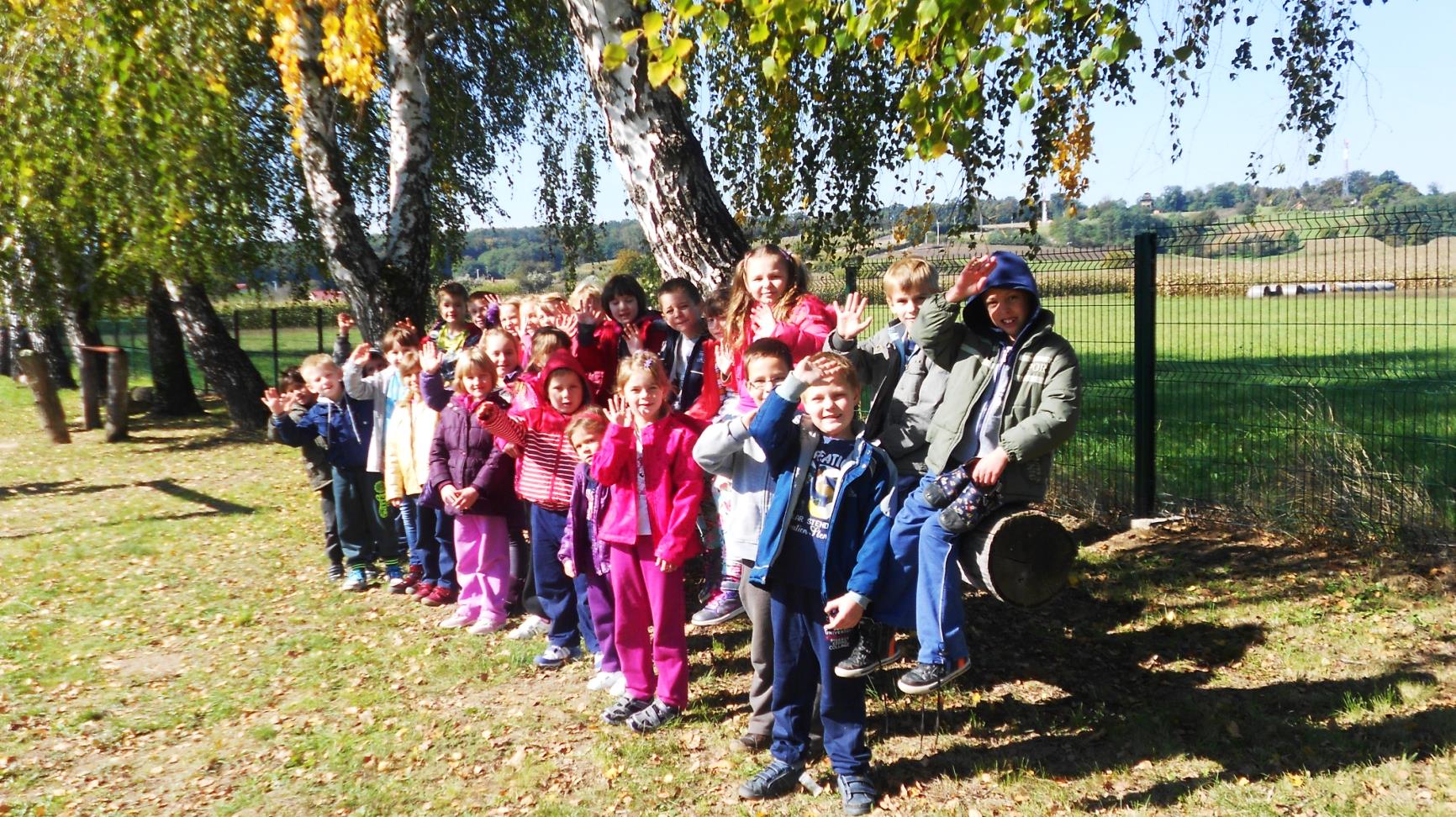 UVODNa temelju članka 28. Zakona o odgoju i obrazovanju u osnovnoj i srednjoj školi, škola utvrđuje svoj školski kurikulum u kom iznosi planove i programe izvannastavnih i izvanškolskih aktivnosti, druge odgojno-obrazovne aktivnosti i projekte. Za svaku takovu aktivnost potrebito je utvrditi:naziv aktivnosti, programa ili projektaciljeve aktivnosti, programa ili projektanamjena aktivnosti, programa ili projektanositelji aktivnosti, programa ili projekta i njihova odgovornostnačin realizacije aktivnosti, programa ili projektavremenik aktivnosti, programa ili projektadetaljni troškovnik aktivnosti, programa ili projektanačin vrednovanja i način korištenja rezultata vrednovanjaŠkolski kurikulum, za razliku od Godišnjeg plana i programa, ističe posebnosti škole i naglašava one aktivnosti po kojima je škola prepoznatljiva u pedagoškom, ali i u širem društvenom okružju. Osnovna škola Veliko Trojstvo se geslo „Okolina ima ogovor na sve“, te projektima i aktivnostima koje provodi s učenicima opredijelila za principe koji su zacrtani u Nacionalnom kurikulumu i prije proklamirane orijentacije na kurikulumski pristup u školskom sustavu,   Kurikulum je dinamična kategorija, kojoj je imanentna stalna promjena i dograđivanje u provedbama njenih sastavnica, pa se i školski kurikulum, kao dokument, treba sustavno dopunjavati. Stoga je  i sam Zakon o odgoju i obrazovanju u osnovnoj i srednjoj školi predvidio njegovu objavu na mrežnim stranicama svake škole gdje je uz veliku dostupnost moguća i laka potrebita promjenjivost tog dokumenta. Nadamo se da će  tijekom vremena naš kurikulum uspješno prikazati sveobuhvatni pristup odgoju i obrazovanju kojeg nastojimo provoditi u našoj školi.Školski kurikul objavljen je na web stranici škole: http://os-veliko-trojstvo.skole.hr.SadržajRAZREDNA NASTAVA	42.1. PROJEKT „NAUČI ME, NAUČIT ĆU TE“	192.2. Projekt "Čitamo mi, u obitelji svi"	202.3. PROJEKT „KAD SE MALE RUKE SLOŽE“	202.4. UPRAVLJANJE I ZAŠTITA OKOLIŠA U ŠKOLI I KOD KUĆE (Referentni dokument norma ISO 14001:2004)	213.KURIKUL PREDMETNE NASTAVE	25ŠKOLSKA KNJIŽNICA	47KURIKUL UČENIČKE ZADRUGE VRIJEDNE RUKE	51RAZREDNA NASTAVA2.1. PROJEKT „NAUČI ME, NAUČIT ĆU TE“Kroz naš rad i svakodnevne  nastavne, izvannastavne i kulturno umjetničke aktivnosti  ostvarujemo izuzetnu suradnju s generacijama starije životne dobi, a time ujedno rušimo predrasude o starenju, promičemo kulturu starenja, te potičemo i motiviramo svakog pojedinca da malim stvarima i pojedinostima može učiniti veliku stvar u životu osobe starije životne dobi.Djeca smo, koja žive u suživotu s osobama starije životne dobi i koja poštuju, te razumije međuljudsku solidarnost. Stoga ćemo Vam kroz ovaj projekt prikazati na koji način osobe starije životne dobi sudjeluju u našem školskom odgoju i obrazovanje, a isto tako, kako i mi učenici, nastojimo svoja znanja i iskustva prenijeti njima.  Povodom Europskog dana međugeneracijske solidarnosti, koji se obilježava 29. travnja želimo potaknuti škole da pokažu javnosti svoje aktivnosti kojima educiramo starije, a stariji educiraju  nas učenike, odnosno da  razmjenjuju znanja i iskustava između starije i mlađe generacije.CILJEVI PROJEKTA: -poticanje na poštivanje osoba starije životne dobi; pomaganje osobama starije životne dobi; međugeneracijska solidarnostBudući da ulazimo u vrijeme sve razvijenije tehnike i tehnologije, odlučili smo u šk.godini 2013./2014. pokrenuti projekt kojim želimo starije osobe podučiti snalaženju na računalima, kako bi im olakšali komunikaciju sa svojim bližnjima –slanje mail-a, skype, društvene mreže-twiter, facebook; plaćanje računa online; gledanje filmova i slušanje glazbe na internetu...želimo im pomoći da svijet dođe u njihov dom putem malih ekrana. Također ih želimo podučiti korištenju digitalnih fotoaparata i kamera, kako bi mogli zabilježiti sebi neke drage trenutke.S druge strane želja nam je naučiti od osoba starije životne dobi razne igre kojima su se oni igrali u svom djetinjstvu, kada nije bilo ovako razvijene tehnike i tehnologije. Također ćemo u suradnji s njima organizirati razne kreativne radionice na kojima bi učili kako šivati, krojiti, plesti, heklati, štrikati te izrađivati igračke od drvenih materijala.SUDIONICI/NOSIOCI: svi učenici RN, članovi UZ Vrijedne ruke, svi učitelji i učiteljice RN, stručni suradnici i vanjski suradnici, te svi dobrovoljni stanovnici starije životne dobi koji žive na području naših dviju općina, na kojima se nalazi škola.  VRIJEME TRAJANJA: šk. godine 2013./2014. ; 2014./2015.2.2. Projekt "Čitamo mi, u obitelji svi"2.3. PROJEKT „KAD SE MALE RUKE SLOŽE“22. TRAVNJA – Dan planeta ZemljeETAPE PROJEKTAPostavljanje teme projekta „Kad se male ruke slože“Iznošenje pretpostavki za rješavanje problemaIzrada plana za rješavanje problemaIzvođenje rada prema definiranom planuIzvođenje zaključakaPrimjena zaključaka u praktičnom životuPLAN RADA PROJEKTA  „KAD SE MALE RUKE SLOŽE“Skupljati i odvajati plastične boceOtići u prodajni centar kako bi otkupili boceOd zarađenog novca kupiti drvo ili ružu stablašicuOrganizirati se u skupine: ŠUMA, VODA, TRAVNJACIProučavati, skupljati materijale, istraživati na zadane teme po skupinamaNapraviti eko znakove o očuvanju naše Zemlje i posaditi drvo ili ružu u okolišu naše škole22. travnja održati integrirani nastavni dan na Pohajdinom bunaruU sklopu integriranog dana završiti plakate po pojedinim skupinama gdje će glasnogovornici prezentirati rad i donijeti zaključke na svaku pojedinu temu, poslušati  stručno predavanje i družiti se s ing.  šumarstva, te uraditi mala ukrasna bonsai drvca.VRIJEME TRAJANJA PROJKETA: 1 mjesecPROJEKT:2.4. UPRAVLJANJE I ZAŠTITA OKOLIŠA U ŠKOLI I KOD KUĆE (Referentni dokument norma ISO 14001:2004)Osnovni pojmovi:ISO 14001:2004 – Međunarodni standard koji definira zahtjeve na sustav upravljanja okolišem. Svi zahtjevi u ovom međunarodnom standardu namijenjeni su primjeni u bilo koji sustav upravljanja okolišem bez obzira na veličinu i tip organizacije.OKOLIŠ - Okolina u kojoj jedna organizacija djeluje, uključujući zrak, vodu, zemlju, prirodne izvore, floru, faunu, ljude i njihove međusobne odnoseASPEKT OKOLIŠA - Element aktivnosti organizacije koji ima utjecaj na okoliš (npr. AKTIVNOST: Osvjetljenje prostorija ASPEKT: Potrošnja električne energije UTJECAJ: Trošenje prirodnih resursa)EKO- KODEKS (Politika zaštite okoliša) - Sveukupne namjere i upute jedne organizacije koje se odnose na njezinu izvedbu u svezi zaštite okoliša, daje smjernice za postavljanje ciljeva u okolišuCILJEVI I PROGRAMI – Opći i pojedinačni ciljevi (aktivnosti) koje je potrebno realizirati kako bi se podigla razina upravljanja – zaštite okoliša.EKO- PATROLA – Grupa učenika zadužena za nadzor nad zaštitom okoliša u školiCILJEVI PROJEKTA:USPOSTAVLJANJE OSNOVA SUSTAVA UPRAVLJANJA OKOLIŠEM U ŠKOLI I KOD KUĆEPODIZANJE RAZINE EKOLOŠKE SVIJESTI I EKOLOŠKIH STANDARDA U ZAJEDNICIUSPOSTAVLJANJE METODOLOGIJE NEPREKIDNOG POBOLJŠAVANJA RAZINE    UPRAVLJANJA OKOLIŠEM (P-D-C-A ciklus)NAMJENA PROJEKTA:PROJEKT JE NAMIJENJEN NASTAVNICIMA, UČENICIMA I NJIHOVIM RODITELJIMNOSITELJI PROJEKTA:NAČIN REALIZACIJE PROJEKTA:Projekt će se realizirati u skladu sa zahtjevima međunarodne norme ISO 14001:2004, prilagođeno razini učenika osnovne škole.Projekt će se realizirati kroz:Edukaciju nastavnika uključenih u timEdukaciju učenika i njihovih roditelja uključenih u timDefiniranje i objavljivanje EKO-KODEKSA školeDefiniranje aktivnosti i dijelova aktivnosti u školi i kod kuće kojima utječemo na okoliš (ASPEKATA OKOLIŠA)Definiranje polaznih parametara za mjerenje utjecaja na okoliš (količina stvorenog otpada, razdvajanje otpada, potrošnja energenata – struja, plin, potrošnja vode itd.)Definiranje i realizaciju ciljeva i programa zaštite okoliša Ustrojavanje EKO-PATROLEEdukaciju ostalih učenika škole (plakati, informiranje)Ustrojavanje evidencije nesukladnosti u okolišuProvođenje nadzora od strane EKO-PATROLEMjerenje rezultata upravljanja okolišem (realizacije ciljeva i programa)METODE RADA:Edukacija od strane vanjskog suradnikaMjesečni sastanci timaBilježenje i analiza rezultata upravljanja okolišem (potrošnja resursa, stvaranje otpada)Informiranje svih učenika o radu EKO-TIMA, kroz objavljivanje rezultata i izradu edukacijskih plakata i materijalaRadne akcije – vezane na realizaciju ciljeva i programaRedoviti nadzori-obilasci lokacija od strane EKO-PATROLETROŠKOVNIK  AKTIVNOSTI:UKUPNI TROŠKOVI:								3.500,00 knNAČIN VREDNOVANJA I NAČIN KORIŠTENJA REZULTATA VREDNOVANJA:Vrednovanje se provodi kroz:Analizu realizacije dostizanja ciljeva i programa (% realizacije ciljeva i programa)Analizu smanjenja potrošnje prirodnih resursa (% smanjenja u odnosu na početno stanje)Analizu otklanjanja nesukladnosti uočenih od strane EKO-PATROLE (broj uočenih nesukladnosti / broj otklonjenih nesukladnosti)Rezultati će se koristiti za izradu završnog izvješća o radu EKO-GRUPE (komunikaciju sa zainteresiranim stranama) te izradu smjernica za daljnji rad EKO-GRUPE i daljnje poboljšavanje zaštite okoliša.2.5. PROJEKT „BICIKLOM DO ZDRAVLJA“Tematsko područje Ljudsko pravno, ekološko Cilj Upozoriti ljude radi narušavanja zdravlja zbog  premalog kretanja. Uporabom bicikla u svakodnevnom životu doprinositi svom zdravlju. U mjestu bez automobila poboljšati zrak koji udišemo i tako ponovo živjeti zdravije. Opis Izbor i istraživanje problema Na početku školske godine upoznavati  udžbenike iz svih nastavnih predmeta. U udžbeniku iz prirode i društva upoznati  teme Bicikl – moje prometno sredstvo i Naše zdravlje. Da bi sačuvali svoje zdravlje shvatiti  da je potrebno što više se kretati. Jedan od načina kretanja je i vožnja biciklom. Dogovoriti  se da te dvije teme povežemo u zajednički projekt.  Odabirom te teme učenici zbog njezine širine problema trebaju proučiti nastavni plan i program prirode i društva za 3. razred, kurikulum građanskog i zdravstvenog odgoja.  Da bi saznali koliko učenika i njihovih članova obitelji ima bicikl i koliko vremena provedu u vožnji biciklom učenici će to istražiti anketom u svojoj obitelji.S rezultatom ankete učenici će upoznati  načelnika  općine Veliko Trojstvo gospodina Ivana Kovačića. Moguća rješenja problema Učitelji će upoznati  roditelje na roditeljskom sastanku s projektom i uz njihovu  pomoć u organizirati predavanja i radionice za roditelje i učenike. Za provođenje projekta potrebno jeorganizirati posjete trgovinama, udrugama i ustanovama. Svi učenici će prikupljati članke i fotografije na temu Biciklom do zdravlja. Najbolji pristup rješenju problema Učenici će putemradionica upoznati načine sigurnog upravljanja biciklom u prometu i tako sačuvati svoje zdravlje. Roditelji će svoju djecu upućivati da ne krše zakonska pravila sigurnog kretanja u prometukoja su i sami upoznali na radionicama. Sastavit će i podijeliti letke na kojima će biti svi pozvani na kretanje Biciklom do zdravlja. Za one najmlađe izradit će igru i tako ih educirati o zdravlju.Plan djelovanja Za sigurnu vožnju biciklom moramo  naučiti prometna pravila i važnost zaštitne kacige. Učenici će upoznati rad udruga biciklista koji će im pomoći realizirati vožnju na poligonu. Posjetit će trgovine koje se bave prodajom bicikla. Učenici će prikupljati članke i fotografije na odabranu temu. O našem radu na projektu Biciklom do zdravlja upoznat ćemo i druge učenike naše škole, drugim školama i lokalne zajednice. Za to će nam poslužiti članci u lokalnom listu. 3.KURIKUL PREDMETNE NASTAVEŠKOLSKA KNJIŽNICAKURIKUL UČENIČKE ZADRUGE VRIJEDNE RUKENa osnovi članka 28. Zakona o odgoju i obrazovanju u osnovnoj i srednjoj školi i članka 76. podstavak 17. Statuta Osnovne škole Veliko Trojstvo, na prijedlog Učiteljskog vijeća, Vijeća roditelja i ravnateljice škole, Školski odbor na sjednici održanoj  13.rujna 2014. donosiŠKOLSKI KURIKULUM ZA 2014./2015. ŠKOLSKU GODINU			Ravnateljica škole										Predsjednica školskog odbora:	Valna Bastijančić-Erjavec											Maja CarAKTIVNOSTPROGRAMPROJEKTCILJEVINAMJENANOSITELJINAČIN REALIZACIJEVREMENIKTROŠKOVNIKNAČIN VREDNOVANJAMeđunarodni dan pismenosti-ukazati na važnost opismenjavanja i pisma općenito-poticati razvoj jezično – komunikacijskih sposobnosti prigovornoj i pisanoj uporabi jezikaUčitelji i učenici RN, knjižničarka-satovi razrednika, školska knjižnica, panoi8.9.200,00 kn- razgovorHrvatski olimpijski dan-zadovoljavanje potrebe za kretanjem-sportom i rekreacijom razvijati pozitivan stav prema zdravom i aktivnom načinu života-usmjeravati učenike prema tome da sportski i rekreacijski sadržaji postanu njihova životna potreba i svakodnevna navika-razvijati znanje, vještine i navike bavljenja sportomUčitelji i učenici RN-izraditi olimpijske krugove od krep papira i savitljive žice-izraditi plakat o olimpijskim igrama-igrati različite igre na otvorenom10.9.200,00 kn-naučeno primijeniti u nastavi i svakodnevnom životuDan igara DND BjelovarRazvijati svjesnu radnu disciplinu, poštivati pravila igre i poticati natjecateljski duhRazvijati znanje, vještina i navike bavljenja sportom.Učitelji i učenici razredne nastave.Opće pripremne vježbe,natjecanje u štafetnim i momčadskim igrama te izrada i podjela odličja i priznanja. 19.9.-troškovi prijevozaBodovanjem rezultata rangirati uspjeh natjecatelja.Međunarodni dan mira-obilježavanje Međunarodnog dana mira-promicati mir, snošljivost i nenasiljeUčitelji i učenici RN-posaditi drvo ili neku biljku u školsko dvorište21. 9.-troškovi kupnje sadnica-naučeno primijeniti u nastavi i svakodnevnom životuPozdrav jeseni-objasniti i uočiti uzročno-posljedičnu vezu između ljetnih promjena u prirodi te ponašanja ljudi i životinja kao najavu dolaska jeseni, uočiti i imenovati glavna obilježja vremenskih prilika u jesen u zavičaju-stečena znanja koristiti u nastavi PID-a te primjena u svakodnevnom životuUčitelji i učenici RN-održati nastavu u prirodi23.9.200,00 kn-aktivnost vrednujemo na nastavi PID-a-usmeno i pismeno izražavanje dojmova, izrada plakataDan za zdrave zube-preventivno djelovati na moguća stomatološka oboljenja i odgojiti mlade generacije da prihvate odgovornost za vlastito zdravlje-razvijanje svijesti o očuvanju zdravljaUčitelji i učenici RN, stomatolog-prigodno uređenje panoa-posjet najbližoj stomatološkoj ordinaciji24. 9.200,00 kn-naučeno primijeniti u nastavi i svakodnevnom životuMeđunarodni dan starijih osoba-senzibiliziranje učenika za probleme i potrebe starijih osoba-poticanja svijesti stvaralaštva i zajednice, društveno humanistički rad-učitelji i učenici razredne nastave-integrirani dan povodom Međunarodnog dana starijih osoba1.10.200 kn-razgovor, praktična zapažanja, panoMeđunarodni dan djeteta (dječji tjedan)-razvijati ljubav prema sportu, zajedničkim aktivnostima, toleranciji i međusobnom pomaganju-poticanje svijesti, stvaralaštva i zajednice, društveno-humanistički radUčitelji i učenici RN, načelnik općine-prijem kod načelnika općine-pisanje poruka odraslima-djeca čitaju svoje poruke na BBR-u-slanje poruka u balonima-igranje igara bez granicaU toku dječjeg tjedna400,00 kn-usmeno, pismeno i likovno izražavanje učenika kroz izradu panoa, umnih mapa, sudjelovanja u aktivnostimaDani kruha i zahvalnosti za plodove zemlje-upoznati način prerade i dobivanja kruha, upoznati stare zanate i vrijednost ljudskog rada; mljevenje pšenice u brašno uz pomoć snage vode, turbina mlinskog kamena-osvijestiti u učenika zahvalnost za kruh i hranu koju svakodnevno blagujemoVjeroučiteljica,učitelji i učenici RN-posjet pekari, posjet Etno parku (hiža, štagalj, ambar, krušna peć, kukuruzana) zajedničko pripremanje kruhatjedan u listopadu200,00 kn-stvaralački rad učenikaMeđunarodni dan pješačenja-obilježavanje Međunarodnog dana pješačenja-razvijati  svijest o potrebi kretanja (posebno pješačenja) kao najjednostavnijeg i najsvrsishodnijeg oblika očuvanja i unapređenja zdravljaUčitelji i učenici RN-pješačka tura po izboru15.10.100,00 kn-izrada plakataDan jabuka-obilježavanje Dana jabuka-poticanje svijesti, stvaralaštva i zajednice, društveno-humanistički radUčitelji i učenici RN, kuharica-posjetiti školski voćnjak,  izraditi slikovnicu o jabukama-berba jabuka-kuhanje kompota20.10.200,00 kn-usmeno, pismeno i likovno izražavanje učenika kroz izradu panoa, umnih mapa, sudjelovanja u aktivnostimaMeđunarodni dan školskih knjižnica-upoznati vrijednost čitanja knjiga, kao i samog knjižnog fonda kojim knjižnica raspolaže; razvijati i pobuditi interes za čitanje, stvaralačko mišljenje; razvoj mašte-promicati važnost i ulogu školske knjižnice u odgojno-obrazovnom sustavu kao informacijskog, komunikacijskog i medijskog središta suvremene školeUčitelji i učenici RN, knjižničarka-posjetiti školsku knjižnicu-održati nastavni sat lektire u suradnji s knjižničarkom25.10.200,00 kn-odaziv i zainteresiranost učenika za školsku knjižnicu, izrada plakataSvi sveti-obilježavanje Dana Svih svetih-obilaskom groblja, paljenjem svijeća, postavljanjem cvijeća i vijenaca prisjetiti se onih koji nisu više s namaUčitelji i učenici RN, vjeroučitelji-paljenje svijeća za poginule branitelje, preminule učitelje naše škole1.11.100,00 kn-usmeno i pismeno izražavanje učenikaSjećanje na Vukovar- upoznati se sa stradanjem Vukovara u Domovinskom ratu-razvijati negativan stav prema ratu kao načinu rješavanja problema-poticanje i razvijanje svijesti o očuvanju materijalne i duhovne baštine RH i nacionalnog identitetaUčitelji i učenici RN-posjet Spomen parku poginulih branitelja općine Veliko Trojstvo18.11.100,00 kn-usmeno i pismeno izražavanje učenikaSv. Nikola-obilježavanje Dana Sv. Nikole-učenje kroz  povezivanje spoznajnog, socijalnog, moralnog   i duhovnog  razvoja djeteta u neposrednoj životnoj stvarnostiUčitelji i učenici RN,vjeroučitelji-pripremiti igrokaz za doček sv. Nikole-šivati krpene čizme6.12.200,00 kn-odazivom roditelja i lokalne zajednice, zadovoljstvom sudionikaPozdrav zimi-kroz zimske radosti razvijati kulturno ponašanje na snijegu i promoviranje zdravog načina života-upoznati učenike s poteškoćama koje donosi zima u radu i životu ljudi, te kako se pravilno odjenuti i obuti u tim vremenskim uvjetima-stečena znanja koristiti u nastavi PID-a te primjena u svakodnevnom životuUčitelji i učenici RN-održati nastavu u prirodi 21.12.200,00 kn-aktivnost vrednujemo na nastavi PID-a-usmeno i pismeno izražavanje dojmova, izrada plakataBožićna priredbaproslava Božića-učenje kroz povezivanje spoznajnog, socijalnog, moralnog i duhovnog razvoja djeteta u neposrednoj životnoj stvarnostiUčitelji i učenici RN, vjeroučitelj-organizirati priredbu
prosinac1. 000,00 kn-odazivom roditelja i lokalne zajednice, zadovoljstvom sudionikaDan sigurnijeg Interneta-osposobiti učenike za prepoznavanje opasnosti koje prijete s Interneta, te naučiti kako se ponašati u tim situacijama-razvijati kritičan odnos prema InternetuUčitelji i učenici RN, učitelj informatike-radionice za učenike4.2.200,00 kn-naučeno primijeniti u nastavi i svakodnevnom životuValentinovo-obilježavanje prigodnog datuma-poticanje svijesti, stvaralaštva i zajedništva, društveno-humanistički radUčitelji i učenici RN-izraditi srca od filca (male privjeske)14.2.200,00 kn-usmeno, pismeno i likovno izražavanje učenika kroz izradu panoa, umnih mapa, sudjelovanja u aktivnostimaMaskenbal-poticati maštu-poticati djecu na veselje i radost u karnevalskoj povorci-razvijanje kreativnosti i mašte-upoznavanje s kulturnom baštinomUčitelji i učenici RN-izbor najbolje maske-šetnja i ples  pod maskamaveljača100,00 kn(pokloni za najbolje maske)-biranje najljepše maskePozdrav proljeću-upoznati promjene u prirodi, raspoznati biljke proljetnice, uočiti buđenje biljaka i životinja-stečena znanja koristiti u nastavi PID-a te primjena u svakodnevnom životuUčitelji i učenici RN-održati nastavu u prirodi 21.3.200,00 kn-aktivnost vrednujemo na nastavi PID-a-usmeno i pismeno izražavanje dojmova, izrada plakataSvjetski dan šuma/dan voda/meteorološki dan-obilježavanje prigodnih datuma-poticanje svijesti, stvaralaštva i zajedništva, društveno-humanistički radUčitelji i učenici RN, gost predavač-Izraditi prezentaciju o ugrožavanju  i zaštiti šuma-posjetiti ribnjak, meteorološku postaju-održati nastavu na ribnjaku uz gosta predavača21., 22. i 23. 3.300,00 kn+ troškovi prijevoza-usmeno, pismeno i likovno izražavanje učenika kroz izradu panoa, umnih mapa, sudjelovanja u aktivnostimaGenius logicus-razvoj natjecateljskog duha, korištenje novih tehnologija-međunarodno natjecanje iz matematikeGrupa učenika 3. i 4. razreda-  putem Interneta i poštomožujak-troškovi sudjelovanja-naučeno primijeniti u nastavi i svakodnevnom životuKlokan bez granica, međunarodno natjecanje iz matematikeUčenici će moći bolje razumjeti logične veze u matematici, iskazati svoje logičke i kombinatoričke sposobnosti i zadovoljiti svoje vlastite natjecateljske ambicijePromoviranje sposobnih učenika, promoviranje društveno prihvaćenih vrednota, znanja i sposobnostiUčitelji i učenici razredne nastavePriprema učenika kroz rješavanje programskih zadataka iz literature i probnih testovaožujak-koatizaciju za sudjelovanje na natjecanju plaćaju učenici-međunarodni certifikat sa iskazanim nacionalnim i međunarodnim plasmanomSvjetski dan zdravlja-razvijati odgovornost za vlastito zdravlje-poticanje zdravog načina življenja djece i njihovih obiteljiUčitelji i učenici RN, gost predavač-liječnik-razgovori, predavanja, poučavanja, radionice i razne igre7.4.200,00 kn-usmeno, pismeno i likovno izražavanje učenika kroz izradu panoa, umnih mapa, sudjelovanja u aktivnostimaUskrs-proslava Uskrsa-poticanje aktivne suradnje s roditeljima-poticanje svijesti, stvaralaštva i zajedništva, društveno-humanistički radUčitelji i učenici RN, vjeroučitelj,roditeljiIzraditi čestitke, bojati pisanice, izrađivati prigodne ukrase-u suradnji s vjeroučiteljem organizirati integrirani nastavni dan na temu Uskrstravanj500,00 kn-usmeno, pismeno i likovno izražavanje učenika kroz izradu panoa, umnih mapa, sudjelovanja u aktivnostimaDan planeta Zemlje-obilježavanje prigodnih datuma-razviti svijest o potrebi očuvanja prirode i zaštite okoliša-upoznati zaštićene dijelove prirode svoga zavičaja-razviti svijest o vlastitom zdravlju i zdravlju drugih ljudiUčitelji i učenici RN-skupljati plastične boce-izraditi plakate-saditi cvijeće oko škole22.4.200,00 kn-usmeno, pismeno i likovno izražavanje učenika kroz izradu panoa, umnih mapa, sudjelovanja u aktivnostimaEuropski tjedan-obilježavanje prigodnih datuma-upoznati svrhu Europskeunije, zašto je i kako uspostavljena, kako funkcionira, štojepostiglazasvojegrađane, kakosegrađanimoguvišeuključitiUčitelji i učenici RNKratko predavanje i nagradni kviz o Europskoj uniji i Republici Hrvatskoj, likovna i literarna izložbasvibanj200,00 kn-sudjelovanje u obilježavanju Europskog tjedna u BjelovaruMajčin dan-obilježavanje prigodnih datuma-pridonijeti očuvanju obiteljskih vrijednosti i unaprijediti kvalitetu obiteljskoga životaUčitelji i učenici RNIzraditi prigodne poklone za Majčin dan (nakit, cvijeće)Prirediti priredbu za mame12.5.400,00 kn-usmeno, pismeno i likovno izražavanje učenika kroz izradu panoa, umnih mapa, sudjelovanja u aktivnostimaMeđunarodni dan obitelji-obilježavanje prigodnih datuma-pridonijeti očuvanju obiteljskih vrijednosti i unaprijediti kvalitetu obiteljskoga životaUčitelji i učenici RN, roditelji-zajedno s roditeljima  organizirati druženje i aktivnosti15.5.100,00 kn-usmeno i pismeno izražavanje dojmova, izrada plakataMogu ako hoću-upoznati učenike s konceptima zdravlja, ovisnosti, što su droge i alkohol te što je vandalizam-inicirati pozitivna razmišljanja i stavove, prevencija delikvencijeUčitelji i učenici RN,Policijska uprava Bjelovarsko-bilogorske županije-u službenim prostorijama policijske postaje pogledati prezentaciju-svibanj-troškovi prijevoza-naučeno primijeniti u nastavi i svakodnevnom životuDan škole-obilježavanje prigodnih datuma-poticanje svijesti, stvaralaštva i zajednice, društveno-humanistički radUčitelji i učenici RN-kulturni program-zidne novine-svibanj500,00 kn-usmeno, pismeno i likovno izražavanje učenika kroz izradu panoa, umnih mapa, sudjelovanja u aktivnostimaCvjetni korzo (uključivanje u aktivnosti DND Bjelovar) -oblikovati i razvijati poštovanje prema prirodi, živim bićima, drugim ljudima i samome sebi te svijest o potrebi zaštite prirode i očuvanja kvalitete okoliša -pobuditi svijest o potrebi zaštite prirode, očuvanja okoliša Učitelji i učenici RN, DND Bjelovar -rad rukama, scenski prikaz, sudjelovanje u manifestaciji -lipanj500,00 kn-scenski nastup Vladine sportske igre-sjećanje na pokojnog učitelja Vladu Velimirovića-sportske igre u matičnoj školi u znak sjećanja na pokojnog učitelja TZK Vladu VelimirovićaUčitelji i učenici RN-sportske igre u matičnoj školi3.6.200,00 knusmeno i pismeno izražavanje učenikaSvjetski dan zaštite okoliša-ugradnja odgoja i obrazovanja za okoliš u svakodnevni život učenika-odgojiti mlade generacije osjetljive na pitanje okoliša i osposobiti ih za donošenje odluka o razvitku društva u budućnostiUčitelji i učenici RN-izraditi eko slikovnicu o ugrožavanju i zaštiti okoliša5.6.300,00 kn-usmeno, pismeno i likovno izražavanje učenika kroz izradu panoa, umnih mapa, sudjelovanja u aktivnostimaPozdrav ljetu-upoznati promjene u prirodi, učenje otkrivanjem u neposrednoj životnoj zajednici, -stečena znanja koristiti u nastavi PID-a te primjena u svakodnevnom životuUčitelji i učenici RN-održati nastavu u prirodi u 
zadnji tjedan nastave200,00 kn-aktivnost vrednujemo na nastavi PID-aIzrada plakataAKTIVNOSTPROGRAMPROJEKTCILJEVINAMJENANOSITELJINAČIN REALIZACIJEVREMENIKTROŠKOVNIKNAČIN VREDNOVANJADodatna nastava  matematike-razvijanje  logičkog razmišljanja i zaključivanja, rješavanje jednostavnih i složenih problem- zadataka, razvijanje radoznalosti, urednosti, radnih navika-proširivati opseg matematičkih znanja i vještinaSaša Vojković, Daria Klasan, Katica Kovač, Ivana Kolenc-Miličević, učenici-prema planu i programu  kroz individualni rad s učenicima1 sat tjedno-nabava pribora i opreme-listići za dodatnu, pisane i usmene provjere uz opisno praćenjeDodatna nastava prirode i društva-razvijanje  logičkog razmišljanja i zaključivanja, rješavanje jednostavnih i složenih problem- zadataka, razvijanje radoznalosti, urednosti, radnih navika-proširivati znanja i vještineSanja Vranješević i učenici-prema planu i programu  kroz individualni rad s učenicima1 sat tjedno-nabava pribora i opreme-listići za dodatnu, pisane i usmene provjere uz opisno praćenjeDodatna nastava hrvatskog jezika- dodatno razvijanje jezično-komunikacijskih sposobnosti  u govornom i pismenom izražavanju, razvijanje kreativnosti te njegovanje osjećaja za  hrvatski standardni jezik-program je namijenjen učenicima koji u skladu sa svojim  potrebama i sklonostima  mogu i žele usvojiti više od zadanih programa  u skladu s potrebamacjeloživotnog učenjaAnđelka Sabadjija;Adica Šimatović,Ivana Anđić, Sanja Pavliš, Spomenka Pavšek,učenici-prema planu i programu  kroz individualni rad s učenicima1 sat tjedno-nabava pribora i opreme-opisne bilješke o interesima i sposobnostima učenika, razgovor, prosudba i samoprosudbaIZVANNASTAVNE AKTIVNOSTICILJEVINAMJENANOSITELJINAČIN REALIZACIJEVREMENIKTROŠKOVNIKNAČIN VREDNOVANJALUTKARSKA- RECITATORSKA SKUPINA-naučiti učenike izražajno govoriti i čitati, razvijati kreativnost i likovni izričaj vezan uz izradu i karakterizaciju lutaka-omogućiti učenicima izražavanje kreativnosti te nesmetano izražavanje misli i osjećaja kroz lutkuIvana Anđić(planirani broj učenika –10)-individualan rad i rad u skupinamapetak, 5.sattroškovi izrade lutaka-sudjelovanje na razrednim i školskim priredbamaMALI ODGONETAČI-razvijanje  logičkog razmišljanja i zaključivanja, rješavanje jednostavnih i složenih problem- zadataka, razvijanje radoznalosti, urednosti, radnih navika-zadovoljavanje interesa i potreba učenika koji pokazuju veći interes za ovo područjeDaria Klasan(planirani broj učenika –10)-učenje i rješavanje malih križaljki, osmosmjerki, rebusa, ispunjaljki, točkalica, labirintaSrijeda, 5. sat-časopis Alkica, internet-međunarodno logičko natjecanje Genius LogicusSPORTSKA GRUPA -utjecati na funkcionalne i motoričke sposobnosti i motoričko znanje-razvijati sportski duh, ljubav prema sportu i motivaciju za uspjeh-stvaranje navike za vježbanje, ljubav prema sportu i druženju kroz sve vidove sportskih aktivnostiKatica Kovač(planirani broj učenika –20)Saša Vojković(planirani broj učenika-11)-redoviti treninzi u školi, međuškolska natjecanja, prijateljski susretiSrijeda, 5. sat-lopte-bijele majice za natjecanje-inicijalno i finalno testiranje učenika-Igre Družbe Pere Kvržiceu ŠRC Kukavica-Natjecanje u GraničaruDRAMSKO-SCENSKA GRUPA-bogaćenje rječnika, razvijanje govornih sposobnosti i ljubavi prema hrvatskom jeziku, senzibilizacija učenika ka dramskoj umjetnosti, razvijanje sposobnosti usmenog izražavanja i glume, osjećaja za ritam i skladnost pokreta-javni nastupi povodom školskih priredbi i drugih manifestacija, okupiti učenike koji vole glumu, ples i scenski izričajSpomenka Pavšek, (planirani broj učenika –10)Spomenka Pavšek, (planirani broj učenika –10)-individualni i timski rad, suradnja-individualni i timski rad, suradnjaSrijeda, 5. satSrijeda, 5. sat150,00 kn(materijal za izradu kulisa i kostima)-redovitim praćenjem rada vrednuje se motiviranost, ljepota i točnost scenskog nastupa, samostalnost, izvođenje scenskog nastupa i zalaganje učenikaINFORMATIČARI-naučiti učenike djelotvorno upotrebljavati današnja računala i primjenske programe; upoznati učenike s osnovnim načelima na kojima se temelje računala te informacijska i komunikacijska tehnologija; osposobiti učenike za algoritamski način razmišljanja u rješavanju problema-upoznavanje s informacijskom i komunikacijskom tehnologijomIvana Kolenc-Miličević, (planirani broj učenika –25)Ivana Kolenc-Miličević, (planirani broj učenika –25)-nastava u informatičkoj učionici-sudjelovanje u školskim, međuškolskim i županijskim natjecanjima u programiranju-LOGO-nastava u informatičkoj učionici-sudjelovanje u školskim, međuškolskim i županijskim natjecanjima u programiranju-LOGOSrijeda, 5. satSrijeda, 5. sat400,00 kn (papir i toner)- vrednuje se usvojeno znanje, praktičan rad na računalu i aktivnostMAŽORETKINJE-zadovoljavanje individualnih potreba učenika za umjetničko- plesnim stvaralaštvom, te njegovanje baštine uže i šire zajednice-zadovoljavanje interesa i potreba učenika koji pokazuju veći interes za ovo područjeSanja Pavliš,(planirani broj učenika –13)Sanja Pavliš,(planirani broj učenika –13)-sudjelovanje na  školskim priredbama, smotrama stvaralaštva mladih i  drugo-sudjelovanje na  školskim priredbama, smotrama stvaralaštva mladih i  drugoPetak, 5. satPetak, 5. sat-izrada kostima-tijekom godine pratiti i analizirati učenička napredovanjaMALI ZBOR-razvijanje pozitivnih osjećaja prema glazbi i zajedničkom muziciranju te razvijanje glasa i kreativnosti-javni nastupi za potrebe lokalne zajednice, sudjelovanje u kulturnoj i javnoj djelatnosti školeUčiteljglazbene kulture (planirani broj učenika –20)-skupni i pojedinačni nastupi učenika -skupni i pojedinačni nastupi učenika Utorak, 0.satUtorak, 0.sat-papir za fotokopiranje partitura(100,00 kn)-papir za fotokopiranje partitura(100,00 kn)-pismeno opisno praćenje učenika u napredovanju, zalaganju, nastupi i točnost izvedbeUNIVERZALNA ŠPORTSKA ŠKOLA(I.-IV. razred)Cilj programa univerzalne športske škole je uključivanje što većeg broja najmlađih učenika u sportske aktivnosti te stvaranje navike svakodnevnog tjelesnog vježbanja.-Djeca na zanimljiv i za njihovu dob pedagoški i kineziološki primjeren način uče osnovne oblike kretanja, kao i osnovne elemente brojnih sportova.Bavljenje sportom kroz organizirane treninge.-Predstavlja temelj za stvaranje budućih vrhunskih sportaša jer stjecanjem većeg broja motoričkih znanja iz raznih sportskih grana u ranijim fazama sportskog razvoja omogućuje kasnije uspješniju sportsku specijalizaciju.-Učitelj Marko Banjeglav-2 sata tjedno neposrednog rada sa članovima UŠŠ-e.-2 sata tjedno neposrednog rada sa članovima UŠŠ-e.Tijekom nastavne i školske godine 2014./2015Tijekom nastavne i školske godine 2014./2015Pismeno praćenje učenika u napredovanju.IZVANUČIONIČKA NASTAVACILJEVINAMJENANOSITELJINAČIN REALIZACIJENAČIN REALIZACIJEVREMENIKVREMENIKTROŠKOVNIKTROŠKOVNIKNAČIN VREDNOVANJAPozdrav jeseni-objasniti i uočiti uzročno-posljedičnu vezu između ljetnih promjena u prirodi te ponašanja ljudi i životinja kao najavu dolaska jeseni, uočiti i imenovati glavna obilježja vremenskih prilika u jesen u zavičaju-stečena znanja koristiti u nastavi PID-a te primjena u svakodnevnom životuUčitelji i učenici RN-održati nastavu u prirodi-održati nastavu u prirodi23.9.23.9.200,00 kn200,00 kn-aktivnost vrednujemo na nastavi PID-a-usmeno i pismeno izražavanje dojmova, izrada plakataDani kruha i zahvalnosti za plodove zemlje-upoznati način prerade i dobivanja kruha, upoznati stare zanate i vrijednost ljudskog rada; mljevenje pšenice u brašno uz pomoć snage vode, turbina mlinskog kamena-osvijestiti u učenika zahvalnost za kruh i hranu koju svakodnevno blagujemoUčitelji i učenici RN-posjet pekari, posjet Etno parku (hiža, štagalj, ambar, krušna peć, kukuruzana) zajedničko pripremanje kruha-posjet pekari, posjet Etno parku (hiža, štagalj, ambar, krušna peć, kukuruzana) zajedničko pripremanje kruhatjedan u listopadutjedan u listopadu-200,00 kn-200,00 kn-stvaralački rad učenikaPosjet kinuprema prilici-razumjeti prijenos izgovorene poruke na filmskom platnu-razvijanje navike posjeta kinu; ukazivanje na estetske vrijednosti; razvijanje sposobnosti zapažanja i iznošenja jezgrovitih misliUčitelji i učenici RN-posjetkinu-posjetkinu-listopad-listopad-troškoviorganizacijeposjeta kinu-troškoviorganizacijeposjeta kinu-njegovanje ljubaviprema filmskojumjetnostiPozdrav zimi-kroz zimske radosti razvijati kulturno ponašanje na snijegu i promoviranje zdravog načina života-upoznati učenike s poteškoćama koje donosi zima u radu i životu ljudi, te kako se pravilno odjenuti i obuti u tim vremenskim uvjetima-stečena znanja koristiti u nastavi PID-a te primjena u svakodnevnom životuUčitelji i učenici RN-održati nastavu u prirodi 
-održati nastavu u prirodi 
21.12.21.12.200,00 kn200,00 kn-aktivnost vrednujemo na nastavi PID-a-usmeno i pismeno izražavanje dojmova, izrada plakataPozdrav proljeću-upoznati promjene u prirodi, raspoznati biljke proljetnice, uočiti buđenje biljaka i životinja-stečena znanja koristiti u nastavi PID-a te primjena u svakodnevnom životuUčitelji i učenici RN-održati nastavu u prirodi -održati nastavu u prirodi 21.3.21.3.200,00 kn200,00 kn-aktivnost vrednujemo na nastavi PID-a-usmeno i pismeno izražavanje dojmova, izrada plakataPlaninarski dom Kamenitovac-učenje otkrivanjem u neposrednoj životnoj stvarnosti-upoznavanje s glavnim značajkama životne zajednice šume Učitelji i učenici RN-integrirani dan, istraživanje, igre-integrirani dan, istraživanje, igre-ožujak-ožujak100,00 kn100,00 kn-vrednovanje suradništva, individualnog zalaganja i usvojenosti znanja i vještina u neposrednoj stvarnostiUređaj za pročišćavanje otpadnih voda u Velikom Trojstvu-razvijati svijest prema očuvanju prirodnih izvora vode, pažljivijoj potrošnji vode i o samoj njezinoj važnosti-razvijanje svijesti o očuvanju prirode i okoliša Učitelji i učenici RN-posjet, razgledavanje, istraživanje-posjet, razgledavanje, istraživanje-ožujak-ožujak100,00 kn100,00 kn-nastavni listići, savjesno se odnositi prema vodi kao izvoru životaRomska etno-kuća u Maglenči-upoznavanje romske povijesti, tradicije, običaja, umjetnostistečena znanja koristiti u nastavi PID-a te primjena u svakodnevnom životuUčitelji i učenici RN-posjet, razgledavanje, istraživanje-posjet, razgledavanje, istraživanje-ožujak-ožujak100,00 kn100,00 kn-aktivnost vrednujemo na nastavi PID-a-usmeno i pismeno izražavanje dojmova, izrada plakataVidikovac ŠandrovacUčenje otkrivanjem u neposrednoj životnoj stvarnostiUpoznavanje s glavnim značajkama životne zajednice šumeUčitelji i učenici razredne nastaveIntegrirani dan, istraživanje, igraIntegrirani dan, istraživanje, igra-ožujak-ožujak100,00 kn100,00 kn-vrednovanje suradništva, individualnog zalaganja i usvojenosti znanja i vještina u neposrednoj stvarnostiKulturne ustanove BjelovaraPosjetiti kulturne ustanove i sudjelovati u njihovim ponuđenim sadržajima i aktivnostimaNavikavati učenike na potrebe za kulturnim sadržajima i posjećivanju kulturnih ustanova radi širenja vlastitih životnih obzora, prihvaćanja različitosti, kritičkog mišljenja i spoznavanja prošlostiUčitelji i učenici razredne nastavePosjet razgledavanje istraživanjePosjet razgledavanje istraživanjeTravanjTravanjTroškovi prijevoza i ulaznicaTroškovi prijevoza i ulaznicaPutem ankete, razgovora, promatranja i izrade plakata utvrdit će se jesu li ostvareni zadatciRibnjaci-ŠandrovacUčenje otkrivanjem u neposrednoj životnoj stvarnostiStečena znanja koristiti u nastavi prirode i društva te primjena u svakodnevnom životuUčitelji i učenici razredne nastavePosjet razgledavanje istraživanjePosjet razgledavanje istraživanjeSvibanjSvibanj100 kn100 knNastavni listići, savjesno se odnositi prema vodi kao izvoru životaŠkola u prirodi (Novi Vinodolski)-upoznati primorski zavičaj, njegovati kulturno-povijesna obilježja te klimatske uvjete-osposobiti učenike za povezivanje teorijskog znanja sa stvarnošću koja nas okružuje;osamostaljivanje učenika i razvoj socijalnih vještina Daria Klasan,Katica Kovač  -petodnevni boravak u Novom Vinodolskom-petodnevni boravak u Novom Vinodolskom-svibanj ili lipanj-svibanj ili lipanj-troškovi organizacije škole u prirodi-troškovi organizacije škole u prirodi-prezentacija roditeljima i djelatnicima škole putem literarnih radova i foto zapisaIzlet u  Eko park Kraš (Pisarovina) -povezivanje sadržaja koje nudi određena destinacija sa sadržajima HJ, PID, LK, GK, TZK…-sistematizacija naučenih odgojno-obrazovnih sadržaja tijekom godineSvi učitelji razredne nastave i učenici RN-razgledavanje, demonstracija, radionice, promatranje-razgledavanje, demonstracija, radionice, promatranje- lipanj- lipanj-troškovi organizacije izleta-troškovi organizacije izleta-likovni i literarni izričajIzlet u Crikvenicu-povezivanje sadržaja koje nudi određena destinacija sa sadržajima HJ, PID, LK, GK, TZK…-sistematizacija naučenih odgojno-obrazovnih sadržaja tijekom godineSvi učitelji razredne nastave i učenici RN-razgledavanje, demonstracija, radionice, promatranje-razgledavanje, demonstracija, radionice, promatranje- lipanj- lipanj-troškovi organizacije izleta-troškovi organizacije izleta-likovni i literarni izričajPozdrav ljetu-upoznati promjene u prirodi, učenje otkrivanjem u neposrednoj životnoj zajednici, -stečena znanja koristiti u nastavi PID-a te primjena u svakodnevnom životuUčitelji i učenici RN-održati nastavu u prirodi -održati nastavu u prirodi zadnji tjedan nastavezadnji tjedan nastave200,00 kn200,00 kn-aktivnost vrednujemo na nastavi PID-aDruženje s roditeljima-oproštaj četvrtog razreda- nogometno igralište Šandrovacunaprijediti kvalitetu obiteljskog života, poticanje aktivne suradnje s roditeljima-stečena znanja koristiti u nastavi PID-a te primjena u svakodnevnom životuUčitelji i učenici RNPosjet, razgledavanje, istraživanjePosjet, razgledavanje, istraživanjeLipanj, zadnji dan nastaveLipanj, zadnji dan nastave200,00Kn200,00Knaktivnost vrednujemo na nastavi prirode i društva – usmeno i pismeno izražavanje dojmova, izrada plakataCiljevi projekta:1. Neposredni: razvoj tehnike čitanjaa) Ukazati roditeljima koliko je važno za njihovu djecu svladati tehniku čitanjab) Ukazati roditeljima kako je najučinkovitiji način svladavanja tehnike čitanja - čitati pred djecom i s djecomc) Potaknuti roditelje da s djecom i pred djecom čitaju trajno2. Posredni: razvoj kvalitete strukea) Ukazati nadležnima na nenadomjestivu ulogu školskih knjižničara u poticanju čitanja i razvoju tehnike čitanjab) Pridobiti nadležne na uspostavu modela kojim se osigurava svakom školskom knjižničaru da na početku školske godine dobije na raspolaganje određenu količinu novca za nabavu knjižnične građe tijekom školske godiner.b.Ime i prezimeFunkcija1.Ivana Kolenc-MiličevićVoditelj tima2.Daria KlasanČlan tima3.Katica KovačČlan tima4.Spomenka PavšekČlan tima5.Sanja VranješevićČlan tima6.Sanja PavlišČlan tima7.Anđelka SabadjijaČlan tima8.Ivana AnđićČlan tima9.Saša VojkovićČlan tima10.Adica ŠimatovićČlan tima11.Igor MiličevićVanjski suradnik1. TROŠKOVI REALIZACIJE CILJEVA I PROGRAMA 1. TROŠKOVI REALIZACIJE CILJEVA I PROGRAMA 1. TROŠKOVI REALIZACIJE CILJEVA I PROGRAMA r.br.Stavka troškovnika:Troškovi:Izrada plakata i propagandnih materijala300,00 knNabava i uređenje opreme za razdvajanje otpada (papir, baterije, toneri, fluo cijevi..)1.000,00knNabava štednih žarulja700,00 knUređenje EKO-IGRALIŠTAizrada EKO-KODEKSA i edukativnih materijala500,00 knUKUPNO:2.500,00 knAKTIVNOSTPROGRAMPROJEKTCILJEVINAMJENANOSITELJINAČIN REALIZACIJEVREMENIKTROŠKOVNIKNAČIN VREDNOVANJAIZVANNASTAVNE AKTIVNOSTI-Pored redovne nastave tjelesne i zdravstvene kulture omogućiti učenicima zadovoljenje posebnih potreba i interesa.-Usvajane osnovnih elemenata momčadskih igara (nogomet, košarka) – pravila, tehnika, taktika.-Usvajanje osnovnih elemenata stolnog tenisa – tehnika, igra parova.-Kros – razvoj aerobnog kapaciteta učenika-Bavljenje sportom kroz organizirane treninge, susrete i natjecanja kako bi se stekla znanja iz sporta za koji su se učenici opredijelili.-Prikaz stečenog znanja kroz sustav natjecanja Školskog športskog saveza Bjelovarsko-bilogorske županije.-Promidžba škole.-Učitelj Marko Banjeglav-2 sata tjedno neposrednog rada sa članovima ŠŠK-a.-veći broj sati rada neposredno prije natjecanja.-Tijekom nastavne i školske godine 2014./2015.- Pismeno praćenje učenika u napredovanju i zalaganju te analiza nastupa na natjecanjima.ŠŠK BILOGORSKI VIJENAC(V.-VIII. razred)-Pored redovne nastave tjelesne i zdravstvene kulture omogućiti učenicima zadovoljenje posebnih potreba i interesa.-Usvajane osnovnih elemenata momčadskih igara (nogomet, košarka) – pravila, tehnika, taktika.-Usvajanje osnovnih elemenata stolnog tenisa – tehnika, igra parova.-Kros – razvoj aerobnog kapaciteta učenika-Bavljenje sportom kroz organizirane treninge, susrete i natjecanja kako bi se stekla znanja iz sporta za koji su se učenici opredijelili.-Prikaz stečenog znanja kroz sustav natjecanja Školskog športskog saveza Bjelovarsko-bilogorske županije.-Promidžba škole.-Učitelj Marko Banjeglav-2 sata tjedno neposrednog rada sa članovima ŠŠK-a.-veći broj sati rada neposredno prije natjecanja.-Tijekom nastavne i školske godine 2014./2015.- Pismeno praćenje učenika u napredovanju i zalaganju te analiza nastupa na natjecanjima.Klub mladih tehničara – KMT OŠ Veliko TrojstvoOsposobljavanje učenika da stečena znanja iz tehničke kulture prošire i primjene pri izradi praktičnih radova u različitim područjima tehnike (maketarstvo, modelarstvo, strojarstvo, elektrotehnika, elektronika, brodomodelarstvo)Izrada suvenira koji su vezani za etno-okućnicu te proširenje turističke ponude naše općine.Sudjelovanje na izložbama u našoj školi,  općini Veliko Trojstvo, gradu Bjelovaru, te u općini Velikom Grđevcu te na smotri tehničkih radova do državne razine.Udruživanje u ZTK BBŽ.Posjeta skupine NCTK u Kraljevici te u sklopu toga organiziranje izložbe i radionice u centru. Osposobljavanje učenika da samostalno čitaju te izrade tehničke crteže budućih praktičnih radova.Osposobiti učenike da promatraju predmete u tri dimenzije te primjena znanja pri izradi konstrukcija.Osposobiti učenike da samostalno prepoznaju materijale te njihovu obradu i uporabu pri izradi praktičnog rada.Osposobiti učenike da problemske zadatke rješavaju u timu radi bolje efikasnosti pri radu.Učitelj tehničke kultureIvan RajszPrema planu i programu KMT-a OŠ Veliko Trojstvo- po interesnim skupinama i prema tehničkom području djelovanja. - tijekom nastavne (i školske) godine -potrošni materijal za rad skupina, alati i potrošni ručni alati koji se brzo troše (skalpeli, pilice, brusni papiri, lem, vijci, pile, promotivni materijal  te niz drugih alata potrebnih za kvalitetni rad.-oko 3000kn-posjet NCTK u Kraljevici pomoću sponzora i roditelja zainteresiranih učenika.-oko 2500kn-pismeno praćenje rada učenika i izvješća razredniku i roditeljima o uspješnosti pojedinih sudionika u radu.- kvaliteta rada i pravilna primjena alata u radu-promotivno predstavljanje skupina kao i pojedinaca koji sudjeluju u radu-prema uspješnosti učenici će dobiti pohvalnice i zahvalnice za svoj rad-ModelariUpoznavanje svojstava različitih materijala praktičnom primjenom i oblikovanjem,Pravilno rukovanje ručnim i strojnim alatima sigurnim za djecu,Razvijati sposobnost čitanja tehničkih crteža te primjena stečenih spoznaja pri ocrtavanju materijala,Poticati kreativnost učenika,Razvijati radne navike i vještine,Poticati primjenu sredstava zaštite na radu,Poticati svijest o zaštiti prirode kroz ekonomičnost i ekološko zbrinjavanje otpadaka nastalih pri praktičnom radu,Razvoj sposobnosti mladih poduzetnika u korelaciji sa školskom zadrugom radi plasmana proizvoda na tržište.    Stjecanje spoznaja od praktičnog rada ka teorijskom znanju,Razvoj sposobnosti primjene praktičnog znanja Poticanje samostalnosti, timskog rada, odgovornosti i kreativnosti  u radu,  Program se ostvaruje tijekom cijele nastavne godine, kroz izradu uporabnih tehničkih tvorevina za prodajne izložbe i natjecanja.Prostor za realizaciju programa je učionica opremljena odgovarajućim priborom, alatom i strojevima koji su sigurni za učenike od petog do osmog razreda. Materijal koji se oblikuje primjeren je uzrastu učenika, a vrsta materijala ovisi o tehničkoj tvorevini koju želimo izraditi;Detaljno razrađen u Plan i Program rada modelara nalazi se u knjizi aktivnosti,  provodi se tijekom nastavne godineSlobodna aktivnost provodi se prema planu i programu u trajanju od 70 sati.Osiguranje materijalne i tehničke podrške u iznosu od 1000kn – škola, prodajne izložbe (zadruga).Vrednovanje aktivnosti provodi se tijekom praktičnog rada, odabirom radova za izložbe i prodajne izložbe, prigodne poklone te druge aktivnosti mladih obrtnika i poduzetnika.Učenici sudjeluju na natjecanjima modelarske lige koja se provodi u tri kola u našoj županiji, a najuspješniji će sudjelovati na državnom natjecanju modelarske lige.Pjevački zbor (I.-VIII.)Razvijanje pozitivnih osjećaja prema glazbi i zajedničkom muziciranju te razvijanje glasa i kreativnostiJavni nastupi za potrebe lokalne zajednice. Sudjelovanje u kulturnoj i javnoj djelatnosti škole.Učiteljica glazbene kulture Jasminka Crnković učeniciIzvannastavna aktivnost 2 skupine, 2 sata tjednoTijekom nastavne godinePapir za fotokopiranje partitura 100,00 kunaPismeno opisno praćenje učenika u napredovanju, zalaganju, nastupi, točnost izvedbeLIKOVNA SKUPINA(V.-VIII. razreda)-razviti zanimanje, estetsko iskustvo i osjetljivost te kritičnost za vizualnu umjetnost i izražavanje-osposobiti učenike da naučene pojmove vizualnog i likovnog jezika te da stečene sposobnosti likovnog izražavanja dalje razvijaju i primjene u stvaranju likovnih radova iz svih područja likovnog izražavanja kroz različite oblike rada-poticati i razvijati maštu i suradništvo-likovno se izraziti i tematski prilagoditi blagdanima, praznicima i ostalim temama-slobodno istraživati različite oblike likovnog izražavanja, različite likovne tehnike i materijaleZainteresirani i nadareni učeniciUčiteljica likovne kultureAna-Marija Smoljanec i vanjski suradnici po dogovoru-35 SATI KROZ ŠKOLSKU GODINU-u učionici likovne kulture, hodnicima škole i ovisno o potrebamaTijekom nastavne 2014./15.Za nabavu potrošnog materijala:tempera,drvofiksa,kistova,tuša,pera,ljepila,balona       600,00 kn-ostali materijal potreban za dekoraciju škole, pozornica, uređenje zidova i sl.Prikaz najuspjelijih radova,-pismeno praćenje učenika i samovrednovanje u svrhu razvijanja kritičnosti prema vlastitom i tuđem raduSudjelovanje na različitim raspisanim natječajima NOVINARSKA DRUŽINA(V.-VIII. razred)-Osposobljavanje učenika za kreativno, sažeto pismeno izražavanje.-Praćenje dnevnog i tjednog tiska, proučavanje povijesti i teorije novinarstva, pisanje novinarskih pokušaja, vježbanje u novinarskim nastupima-Zadovoljiti učenikovu potrebu za igrom i zabavom i pritom poticati kreativnost i znatiželju-Izradaškolskog časopisa Cvrčak -Promidžba škole-novinarska družina-Praćenje i bilježenje svih aktualnih događanja u školi-Prikupljanje i arhiviranje radnog materijala,fotografija koje prate život i rad učenika u školskim posjetima, izletima i izvannastavnim aktivnostima- -posjetiti HRT Bjelovar te BBR-Tijekom nastavne i školske godine 2014./2015.-Izvannastavna aktivnost1 skupina 1 sat tjednoPrinter u boji = 800 knDiktafon= 400 kn Troškovi nabave potrošnog materijala ( papir, papir u boji,  krep papir, hamer, foto papir)=500 kn- Pismeno praćenje učenika u napredovanju i zalaganju. Uspješnost i napredovanje učenika u pismenom  izražavanju.MAŽORETKINJE(VELIKE)Usvajanje osnova ritmičko – plesnih struktura i osnova koreografije. Razvijanje osjećaja za glazbu i ispravan način držanja tijela, kao i osjećaja za ritam i opću koordinaciju pokretaučenice od 5.-8. raz.nastavnica Tatjana Zjačićsudjelovanje na  školskim priredbama, smotrama stvaralaštva mladih i  drugotijekom godinetroškovi za izradu ponpona100,00praćenje učenika u zalaganju, zajednička analiza i kritički osvrtTAMBURAŠKI ORKESTARRazvijanje pozitivnih osjećaja prema glazbi i zajedničkom muziciranju te razvijanje vještina i kreativnostiUčenici od 3.-8. razVanjski suradnikGlazbenik Marijan Ded Maxsudjelovanje na  školskim priredbama, smotrama stvaralaštva mladih i  drugotijekom godineTroškovnik za popravak instrumenata i kupnja novih5000,00praćenje učenika u napredovanju, zalaganju, nastupi, točnost izvedbeIZBORNA NASTAVACILJEVINAMJENANOSITELJINAČIN REALIZACIJEVREMENIKTROŠKOVNIKNAČIN VREDNOVANJANjemački jezikIV. - VIII. razredOsnovni je cilj ovoga područja stjecanje jezične komunikacijske kompetencije. To znači da učenici trebaju steći znanja te razviti vještine i sposobnosti usmenoga i pisanoga komuniciranja.Razvijati vještine pravilnog izgovora, čitanja i pisanja na njemačkom jeziku, steći znanja o zemljama njemačkog govornog područja.usvajanje osnovnih znanja njemačkog jezika,motivirati učenike za daljnje učenje njemačkog jezikaučiteljica Tatjana Zjačić IV.,V.,VI.,VII., VIII r.) 2 sata po skupini tjedno- tijekom nastavne (i školske) godine - potrošni materijal tijekom rada (papir, troškovi kopiranja, papir u boji, hamer za plakate, markeri, kreda u boji) i  audio-vizualna nastav. sredstva – 500,00 kn Pismeno praćenje i brojčano ocjenjivanje učenika sukladno Pravilniku(sastavni dio općeg uspjeha učenikaInformatikaV.- VIII. razred- podučiti učenike (sukladno planu i programu) uporabi računala i uporabnih programa, primjeni teoretskih znanja u svakodnevnoj računalnoj komunikaciji i praksi i timskom radu pri rješavanju problema, rad na razrednim projektima koji uključuju istraživanje i dodatne sadržaje multimedijskog oblika.- osposobljavanje učenika za uporabu različitih računalnih operacija te primjena stečenog znanja u svakodnevnom životu, razvijanje sposobnosti interaktivne komunikacije između računala i čovjeka te razlikovanja bitnog od nebitnog, razvijanje nazora koji će omogućiti razlikovanje ali i integraciju virtualnoga i stvarnoga te kritičko prihvaćanje sadržaja.Učitelj informatikeIvan Rajsz i Neven Kudumija- nastava prema smjernicama HNOS-aV., VI.  VII. IVIII. razred - tijekom nastavne (i školske) godine- potrošni materijal tijekom rada i potrebna sredstva za održavanje informatičke učionice – toner i papir za pisače, CD-i, DVD-i…- 3.000,00 kn- pismeno praćenje i brojčano ocjenjivanje učenika sukladno Pravilniku (sastavni dio općeg uspjeha učenika)- kontinuirani osvrti na realizaciju i analiza učinjenog kao osnova za prilagođavanje daljnjeg rada pri stjecanju osnovnih znanja i formiranju etičkog ponašanja i odgovornosti pri primjeni informatičkih tehnologijaRimokatolički vjeronaukCilj joj je da učenici, u perspektivi kršćanske objave i crkvene tradicije, »istinito i sigurno« upoznaju vjeru kojoj pripadaju.Školski vjeronauk stavlja naglasak na cjeloviti odgoj čovjeka te, imajući osobito u vidu religioznu dimenziju, na promicanje osobnih i društvenih općeljudskih vrednota Vjeroučitelji:Martina Križan,Sreten SimonovićVelečasni David Andreić2.sata tjedno u 17 razrednih odjelaTokom školske godineTroškovi kopiranja 100,00knOpisnom i brojčanom ocjenom na kraju godineIZBORNI SADRŽAJI REDOVNIH PREDMETACILJEVINAMJENANOSITELJINAČIN REALIZACIJEVREMENIKTROŠKOVNIKNAČIN VREDNOVANJAPosjet Maglenči –terenska nastavaUpoznavanjekulturno-povijesnihobilježjalokalne zajedniceRazvijati osjećajepripadnostilokalnojzajedniciUčenici 5.-tog i 8.-ih razreda,nastavnicageog.Žaklina Marčinković-Ambrozić,prof.Izvanučioničkirad, obradanastavne jediniceSvibanj -Lipanj2015.Po dogovorus ravnateljicomškole i učenicimaVrednovanje geografskih vještina na terenuU školskoj godini 2014./2015. namjeravam pojačati aktivnosti u lokalnoj zajedniciUpoznati reljefna obilježja: V. Trojstva, M. Trojstva, Šandrovca, ČurlovcaPribližiti učenicima kulturno-povijesna obilježja, sakralna i gospodarska(upoznati ulogu  značaj rada pročistača)Nešto od navedenoga realiziratiRazvijati spoznaju o važnosti prirodnih i gospodarskih resursa lokalne zajednice te povijesno-kulturne baštineUčenici svih razreda, nastavnica geog. Žaklina Marčinković-Ambrozić i nastavnice hrvatskog jezika,engleskog predstavnici lokalne zajedniceU skladu s planom i programom, autobusomU svakom mjesecu kroz nastavnu godinu sa određenim razrednim odjelom prilagođeno njihovoj dobi i interesuVrednovanje geografskih vještina na terenu. Vrednovanje kartografske pismenosti i snalaženja na geog. karti, uočavanje geog. sadržaja u prostoru. Vrednovati tehniku opažanja, izvođenja praktuičnih radova, vrednovanje ekološke svijesti. Vrednovanje dogovorenih pravila pnašanja tijekom izvođenja izvanučioničke nastave, terenske nastave, te sklonost suradničkom učenju bilo da je rad u paru ili u skupiniOrijentiranjeSvladavanje orijentacije pomoću kompasaPoučiti orijentiranje u prirodiUčenici 5. 6.-ih razredaIzvanučionički sati- neposredno od školeSvibanj-Lipanj 2015.Vrednovanje vještine orijentiranja i tehnike opažanjaKompas 200 kunaAstronomija uDaruvaruRazviti kod učenika interes  za praćenjem aktualnosti u astronomijiProširivanje znanja iz područja astronomijeNastavnica geografije Žaklina Marčinković-Ambrozić, učenici petih i šestih razreda i razredniciIzvan učionički rad, radionice u DaruvaruOžujak, travanj 2015.Vrjednovanje geografskih vještine Potrebe prijevoza Veliko Trojstvo-Daruvar, Daruvar-Veliko TrojstvoIzrada vulkanaProširivanje stečenih znanja i geografskih vještina metodom oblikovanjaPonavljanje nastavnih sadržajaUčenici 5. i 6. i nastavnica geografijePo nastavnom planu i programuSvibanj/lipanj 2015.Vrjednovanje suradništva i primjena geografskih vještina i znanjaGlina 100 kuna, plastelin 50 kuna, ocat 20 kuna, jestiva boja 10 kuna, ENGLESKI JEZIK5.i 6.razredSports-aktivirati učenikovo predznanje kao poticaj za razgovor o različitim sportovimaponoviti/proširiti rječnik novim riječima i izrazima povezanim sa sportovimaJasmina Gale, učiteljica engleskog jezikaTPR, dramatizacija, rad u paru/grupi, individualni rad, frontalni rad-pridružiti rečenice uz slike-slušati tekst-odgovoriti na pitanja-razvrstati sportove na vanjske i unutarnje-u sklopu hrvatskog olimpijskog dana-papir, troškovi kopiranja, papir u boji, hamer za plakate, markeri, magnetići,uhu-tack, loptica-pismeno praćenje i brojčano ocjenjivanje učenika sukladno PravilnikuFood-razgovarati o zdravoj prehrani-ponoviti nazive pojedinih dnevnih obroka-ponoviti i proširiti vokabular vezan uz hranu/prehranu-Jasmina Galerazumijevanje slušanjem-svrstavanje riječi u kategorije( healthy/unhealthy food, I like(I dont like)- u sklopu Dana kruhapapir, troškovi kopiranja, papir u boji, magnetići, loptica7. razredUSA-povijest Sjedinjenih Američkih država-Washington D.C.-New York-CaliforniaKristina Smrček-Balatinec,-TPR,Dramatizacija, rad u paru/grupi, individualni rad, frontalni rad-pridružiti rečenice uz slike-slušati tekst-odgovoriti na pitanja-tijekom nastave( i školske) godine-papir, troškovi kopiranja, papir u boji, magnetići, loptica-pismeno praćenje i brojčano ocjenjivanje učenika sukladno Pravilniku8. razrediGreat BritainCanadaAustralia and New Zeland- proširiti znanje o Velikoj Britaniji- proširiti i usvojiti vokabular- naučiti o životu u Velikoj Britaniji- naučiti nešto o poznatim ljudima Veliki Britanije, Kanade i Australije i njenim znamenitostimaJasmina Gale- rad u paru/ grupi, individualni rad, frontalni rad- tijekom nastavne(i školske) godine(u sklopu europskog tjedna)- papir, troškovi kopiranja- pismeno praćenje i brojčano ocjenjivanje učenika sukladno PravilnikuDODATNA NASTAVACILJEVINAMJENANOSITELJINAČIN REALIZACIJEVREMENIKTROŠKOVNIKNAČIN VREDNOVANJAHRVATSKI JEZIK5.-8.razredProširivanje znanja iz redovite nastave. Usvajanje dodatnih sadržaja u skladu s interesima i mogućnostima učenika. Razvijati kulturu govora, ljubav prema materinjem jeziku, pravilnosti govora i pisanja te pravilnoj uporabi.Naučiti učenike pravopisnim i pravogovornim zakonitostima hrvatskog standardnog jezika. Proširiti znanje iz redovite nastave, usvojiti dodatne sadržaje. Sudjelovanje u projektima.Sonja Lučić, prof.Petra Havlikučiteljica hrvatskog jezikaNastavni rad prema smjernicama HNOS-a.1 kombinirana skupina, 1 sat tjednoTijekom nastavne godinePotrošni materijal (papir, troškovi kopiranja, papir u boji, hamer papir, markeri) – 200,00 kunaPlazma televizor  – 3500,00knDVD/CD/VHS PLAYER-1500,00knOpisno pismeno praćenje  učenika tijekom nastavne godine i vrjednovanjeNJEMAČKI JEZIKVIII. r.- usvajanje dodatnihznanja potrebnihza razumijevanje zakonitosti njemačkog jezika te dodatno osposobljavanje za nastavak školovanja- pripremanje učenika za natjecanje- razvoj pravopisa i  pravogovora njemačkog jezika korištenjem različitih medija- sudjelovanje na natjecanjima i postignuće što boljeg uspjehaUčiteljicaTatjana ZjačićVIII.r. –1 skupina1 sat tjedno- tijekom nastavne godine- CD-i , DVD-ii potrošni materijal tijekom rada-200,00 kn- putni troškovi i smještaj učenika po pozivnim natjecanjima– 400,00knPRIRODAIBIOLOGIJATežiti stjecanju pozitivnih stavova o prirodi i prirodnim pojavama s posebnim naglaskom o potrebi očuvanja vode i zraka.Razvijati logičko zaključivanje i kritičko razmišljanje o prirodi i o važnosti očuvanja prirode i njezine zaštite te o očuvanju i brizi za svoje zdravlje.Nastavnicabiologije:Bernarda MusovićNa satovima dodatne nastave 1 sat tjednoTijekom nastavne godine.Papir, CD-i, fotografije, boja: 150 knOpisno i pismeno praćenje tijeka rada.MATEMATIKA(5. – 8. razred)Proširivanje matematičkog znanja.Priprema za natjecanje.Razvijanje interesa za matematiku i usvajanje matematičkih znanja potrebnih za lakše razumijevanje drugih sadržaja prirodnih i društvenih znanosti.Svladavanje matematičkog jezika i razvijanje sposobnosti izražavanja općih ideja matematičkim jezikom.Razvijanje pojmovnog i apstraktnog mišljenja, te logičkog zaključivanja.Proširivanje matematičkog znanja na sadržaje koji nisu predviđeni u redovnoj nastavi, razvijanje interesa za matematiku i priprema učenika za natjecanje.Miran Kapelac, magistar edukacije matematikeTanja Bajić, učiteljica1 sat tjedno tijekom prvog polugodišta, intenzivniji rad pred natjecanje (siječanj, veljača, ožujak), preostali broj sati raspoređen ravnomjerno do 35 ukupno tijekom travnja i svibnja.Tijekom nastavne i školske godine 2014./2015.Ukupno 35 sati.Papir za fotokopiranje i izradu zadataka, hamer papir za izradu plakata, flomasteri, markeriPotrošni materijal tijekom rada – 50,00 kn po učeniku za potrebe kopiranja, printanja i nabavku pomagalaOpisno praćenje i vrednovanje učenika tijekom nastavne godine, samovrednovanje postignuća na natjecanjima, rezultati natjecanja.Engleski jezik8. razredProširivanje sadržaja redovne nastave, razvijanje usmenog i pismenog izražavanja na engleskom jeziku, proširivanje vokabulara i gramatičkih sadržaja-poticanje ljubavi prema pisanoj riječi i čitanju te stranom jeziku.Produbljivanje znanja iz redovnog programa nastave-razvijanje jezične kompetencije-Jasmina Gale -rad u paru/grupi, individualni rad, frontalni rad-tijekom nastavne (i školske godine, 1 sat tjedno)-fotokopirni materijal iz drugih vježbenica, udžbenika, knjiga-sustavno praćenje, bilježenje učenikovih postignuća-samovrjednovanje postignuća na natjecanjimaDOPUNSKANASTAVACILJEVINAMJENANOSITELJINAČIN REALIZACIJEVREMENIKTROŠKOVNIKNAČIN VREDNOVANJAHRVATSKI JEZIK5.- 8. razredPomoć učenicima s teškoćama u učenju i slabijim učenicima koji zaostaju za očekivanom razinom uspjeha, u ovladavanju temeljnim znanjima i usvajanju jezikoslovnih pojmova predviđenih za pojedini razredOsposobljavanje za jezičnu komunikaciju i ovladavanje temeljnim znanjima hrv.jezika kao preduvjet učenju sadržaja svih nastavnih predmeta i uspješnosti nastavka školovanjaSonja Lučić, prof.hrv.jezika( peti i šesti razred)Petra Havlik,učiteljica hrv.jezika( sedmi i osmi razred)Čitanje, pisanje, ponavljanje, prepričavanje, objašnjavanje, razgovor.Individualni rad, skupni rad, rad u paru.-jedna kombinirana skupina, 1 sat tjednoTijekom nastavne godinePotrošni materijal tijekom rada (kopiranje, papir, papir u boji. didaktička sredstva, selotejp…) –250, 00 kunaPraćenje i vrednovanje sukladno Pravilniku- praćenje napredovanja učenika – promatranje, ocjenjivanje i samovrednovanje učenikaMATEMATIKA(5. – 8. razred)Pomoć pri svladavanju nastavnih sadržaja predviđenih nastavnim planom i programom.Stvaranje interesa za nastavu matematike.Nadopunjavanje znanja kod učenika koji imaju poteškoća pri svladavanju dijela  gradiva kako bi uspješnije pratili redovnu nastavu. Pomoć učenicima koji zbog izostanka s nastave nisu usvojili gradivo.Miran Kapelac, magistar edukacije matematikeTanja Bajić, učiteljica1 sat tjedno, ukupno 35 sati.Individualni rad, frontalni rad.Razvijanje sposobnosti izražavanja općih ideja matematičkim jezikom, razvijanje logičkog mišljenja, računanje, pisanje i objašnjavanje matematičkih zadataka.Tijekom nastavne i školske godine 2014./2015.Ukupno 35 sati.Potrošni materijal za posebne listiće i zadatke.50,00 kn po učeniku za potrebe kopiranja, printanja i nabavku pomagala.Vrjednovanje sukladno pravilniku o ocjenjivanju i vrednovanju učenikovih postignućaFizikaPomoć slabijim učenicima po prilagođenom programu u ovladavanju temeljnim znanjimaOvladavanje temeljnim znanjima kao preduvjetom uspješnosti nastavka školovanjaNastavnik Armando TribusonIndividualno razvijanje sposobnosti izražavanja općih ideja fizikalnim jezikom, razvijanje logičkog mišljenja, računanje, pisanje i objašnjavanje zadatakaTijekom školske godine, 1 sat tjednoPotrošni materijal za posebne listiće i zadatke -100 knVrednovanje sukladno pravilniku o ocjenjivanju i vrednovanju učenikovih postignućaEngleskijezikPomoć učenicima s teškoćama u učenju i slabijim učenicima koji zaostaju za očekivanom razinom uspjeha, u ovladavanju temeljnim znanjima i usvajanju jezikoslovnih pojmova predviđenih za pojedini razredOsposobljavanje za jezičnu komunikaciju i ovladavanje temeljnim znanjima engleskog jezika -učiteljice engleskog jezika Kristina Smrček-Balatinec,Jasmina GaleČitanje, pisanje, ponavljanje, prepričavanje, objašnjavanje, razgovor.Individualni rad, skupni rad, rad u paru.-jedna kombinirana skupina, 1 sat tjednoTijekom nastavne godinePotrošni materijal tijekom rada (kopiranje, papir, papir u boji. didaktička sredstva, selotejp…) –250, 00 kunaPraćenje i vrednovanje sukladno Pravilniku- praćenje napredovanja učenika TERENSKANASTAVATERENSKANASTAVATERENSKANASTAVACILJEVICILJEVINAMJENANAMJENANOSITELJINAČIN REALIZACIJEVREMENIKVREMENIKTROŠKOVNIKTROŠKOVNIKNAČIN VREDNOVANJANAČIN VREDNOVANJAPosjet HNK-u u Zagrebu ili nekom drugom kazalištu Posjet HNK-u u Zagrebu ili nekom drugom kazalištu Posjet HNK-u u Zagrebu ili nekom drugom kazalištu Posjet glavnom gradu. Upoznavanje kulturne zgrade HNK. Vrednovati i cijeniti kulturno-povijesnu baštinu. Produbljivanje nacionalne svijesti i ljubavi prema svom narodu, jeziku i povijesti.Posjet glavnom gradu. Upoznavanje kulturne zgrade HNK. Vrednovati i cijeniti kulturno-povijesnu baštinu. Produbljivanje nacionalne svijesti i ljubavi prema svom narodu, jeziku i povijesti.Stvaranje kulture gledanja kazališnih predstava. Lijepo ponašanje u kazalištu. Upoznavanje kulturno povijesnih znamenitosti.  Stvaranje kulture gledanja kazališnih predstava. Lijepo ponašanje u kazalištu. Upoznavanje kulturno povijesnih znamenitosti.  U skladu s odrednicama HNOS-a, vožnja autobusom, posjet kazalištu, pozorno praćenje kazališne predstaveTijekom školske godine 2014./15., jesen 2014. i proljeće 2015.Tijekom školske godine 2014./15., jesen 2014. i proljeće 2015.Prema najpovoljnijoj ponudi . Troškove pokrivaju roditelji učenika.Prema najpovoljnijoj ponudi . Troškove pokrivaju roditelji učenika.Vrednovanje rada i suradništva i idividualnog zalaganja. Interdisciplinarno povezivanje nastavnih sadržaja. Provjera usvojenosti ciljeva terenske nastave po  povratku u učionicuVrednovanje rada i suradništva i idividualnog zalaganja. Interdisciplinarno povezivanje nastavnih sadržaja. Provjera usvojenosti ciljeva terenske nastave po  povratku u učionicuTerenska nastava u Bjelovar:Obilazak povijesnih znamenitosti, posjet Arhivu, posjet Gradskom muzeju,posjet pravoslavnoj crkvi i Domu kulture(židovski hram)Terenska nastava u Bjelovar:Obilazak povijesnih znamenitosti, posjet Arhivu, posjet Gradskom muzeju,posjet pravoslavnoj crkvi i Domu kulture(židovski hram)Terenska nastava u Bjelovar:Obilazak povijesnih znamenitosti, posjet Arhivu, posjet Gradskom muzeju,posjet pravoslavnoj crkvi i Domu kulture(židovski hram)Upoznavanje sa poviješću nastanka i izgradnje Bjelovara, upoznavanje sa Državnim arhivom u Bjelovaru i arhivskom građom-Edukativno predavanje za učenike u Gradskom muzejuPrepoznati važnost iskazivanja poštovanja prema drugim ljudima i razumijevanju njihove vjere, svjetonazora i vrijednosti (kršćani na drugi način)Interdisciplinarno povezivanje nastavnih sadržajaUpoznavanje sa poviješću nastanka i izgradnje Bjelovara, upoznavanje sa Državnim arhivom u Bjelovaru i arhivskom građom-Edukativno predavanje za učenike u Gradskom muzejuPrepoznati važnost iskazivanja poštovanja prema drugim ljudima i razumijevanju njihove vjere, svjetonazora i vrijednosti (kršćani na drugi način)Interdisciplinarno povezivanje nastavnih sadržajaUčenici sedmih razredaUčenici sedmih razredaMaja Car, učiteljica povijestiNedjeljko Hranić, vjeroučiteljAna-Marije Smoljanec, učiteljica likovne kulture,Tanje Baić-Raknić , učiteljica matematike,Želimira Vujića,Učitelj fizikeObilazak grada, mjesta gdje se nalaze planirani sadržaji (povijesna jezgra Bjelovara, Arhiv, Gradski muzej, pravoslavna crkva, Dom kulture)Kraj rujnaKraj rujnaTrošak prijevoza autobusomTrošak prijevoza autobusom- Vrednovanje terenske nastave najčešće se provodi kroz razgovor, pri čemu se ponavlja sve viđeno i naučeno- Provjera usvojenosti ciljeva terenske nastave po povratku u učionicu- Vrednovanje terenske nastave najčešće se provodi kroz razgovor, pri čemu se ponavlja sve viđeno i naučeno- Provjera usvojenosti ciljeva terenske nastave po povratku u učionicuTerenski nastavni sat: etno okućnica u Velikom TrojstvuTerenski nastavni sat: etno okućnica u Velikom TrojstvuTerenski nastavni sat: etno okućnica u Velikom TrojstvuUpoznavanje učenika sa načinom života na prijelazu iz 19. u 20. stoljećeUpoznavanje učenika sa načinom života na prijelazu iz 19. u 20. stoljećeUčenici sedmih razredaUčenici sedmih razredaMaja Car, učiteljica povijestiJedan nastavni sat rad u skupinama na prostoru etno okućniceTravanj/ svibanjTravanj/ svibanjKroz razgovor na sljedećem nastavnom satu u učioniciKroz razgovor na sljedećem nastavnom satu u učioniciTerenski nastavni sat:Posjet Spomen-sobi u Velikom TrojstvuTerenski nastavni sat:Posjet Spomen-sobi u Velikom TrojstvuTerenski nastavni sat:Posjet Spomen-sobi u Velikom TrojstvuUpoznavanje učenika sa događajima vezanim uz sudjelovanje mještana Velikog Trojstva u Domovinskom ratu i tijekom ratnih operacija na području naše županijeUpoznavanje učenika sa događajima vezanim uz sudjelovanje mještana Velikog Trojstva u Domovinskom ratu i tijekom ratnih operacija na području naše županijeUčenici osmih razredaUčenici osmih razredaMaja Car, učiteljica povijestiEdukativno predavanje sudionika Domovinskog rata iz Velikog TrojstvasvibanjsvibanjRazgovor na sljedećem nastavnom satuRazgovor na sljedećem nastavnom satuPosjet Maglenči-terenska nastava-Posjet Maglenči-terenska nastava-Upoznavanje kulturno-povijesnih obilježja, reljefnih oblikaUpoznavanje kulturno-povijesnih obilježja, reljefnih oblikaRazvijati osjećaje pripadnosti lokalnoj zajedniciRazvijati osjećaje pripadnosti lokalnoj zajedniciUčenici osmih razredaŽaklina M-AUčenici osmih razredaŽaklina M-AZadane teme, izvan učionički rad, obrada nastavne jedinice Moj zavičakZadane teme, izvan učionički rad, obrada nastavne jedinice Moj zavičaksvibanj/lipanj 2015.Po dogovoru s ravnateljicom škole i učenicima, hamer papir – 100 kn, kolažni papir . 50 kn, marker, škare fotoaparat i popratni materijalPo dogovoru s ravnateljicom škole i učenicima, hamer papir – 100 kn, kolažni papir . 50 kn, marker, škare fotoaparat i popratni materijalPo dogovoru s ravnateljicom škole i učenicima, hamer papir – 100 kn, kolažni papir . 50 kn, marker, škare fotoaparat i popratni materijalVrjednovanje geografskih vještina na terenu, kartografske pismenosti te praktičnih radovaProjekt: 100 godina od početka Prvog svjetskog rata i 75 godina od početka Drugog svjetskog rataOpširnije upoznavanje učenika sa događajima vezanima uz uzroke, povode i početne ratne operacije Prvog i Drugog svjetskog rataOpširnije upoznavanje učenika sa događajima vezanima uz uzroke, povode i početne ratne operacije Prvog i Drugog svjetskog rataOpširnije upoznavanje učenika sa događajima vezanima uz uzroke, povode i početne ratne operacije Prvog i Drugog svjetskog rataUčenici  sedmih i osmih razredaUčenici  sedmih i osmih razredaMaja Car, učiteljica povijestiMaja Car, učiteljica povijestiIzložba o navedenim događajima u školiIzložba o navedenim događajima u školiTijekom školske godineTrošak za papir, hamer i boje za ispis materijalaTrošak za papir, hamer i boje za ispis materijalaKroz usvajanje nastavnih sadržajaKroz usvajanje nastavnih sadržajaTerenska nastava: Muzej krapinskih neandertalaca u  Krapini Upoznavanje učenika sa svakodnevnim životom krapinskih neandertalaca,  s etapama otkrivanja nalazišta u Krapini, sa samim nalazištem neandertalaca,  sa životom i djelom Dragutina Gorjanovića Krambergera,  s razvojem teorije evolucije,  s razvojem svemira od „velikog praska“ do nastanka Protozemlje, upoznavanje s geološkom prošlosti Zemlje,  s razvojnim etapama čovjeka, uočiti sličnosti i razlike između neandertalca i suvremenog čovjeka, usvojiti znanja o promjenama  u životu i navikama ljudi nastalim u vrijeme posljednjeg ledenog doba, o dolasku novih skupina čovjekovih predaka u Europu (kromanjonaca), te ukratko o daljnjem tijeku povijesti do današnjih danaObilazak nalazišta krapinskih neandertalacaUpoznavanje učenika sa svakodnevnim životom krapinskih neandertalaca,  s etapama otkrivanja nalazišta u Krapini, sa samim nalazištem neandertalaca,  sa životom i djelom Dragutina Gorjanovića Krambergera,  s razvojem teorije evolucije,  s razvojem svemira od „velikog praska“ do nastanka Protozemlje, upoznavanje s geološkom prošlosti Zemlje,  s razvojnim etapama čovjeka, uočiti sličnosti i razlike između neandertalca i suvremenog čovjeka, usvojiti znanja o promjenama  u životu i navikama ljudi nastalim u vrijeme posljednjeg ledenog doba, o dolasku novih skupina čovjekovih predaka u Europu (kromanjonaca), te ukratko o daljnjem tijeku povijesti do današnjih danaObilazak nalazišta krapinskih neandertalacaUpoznavanje učenika sa svakodnevnim životom krapinskih neandertalaca,  s etapama otkrivanja nalazišta u Krapini, sa samim nalazištem neandertalaca,  sa životom i djelom Dragutina Gorjanovića Krambergera,  s razvojem teorije evolucije,  s razvojem svemira od „velikog praska“ do nastanka Protozemlje, upoznavanje s geološkom prošlosti Zemlje,  s razvojnim etapama čovjeka, uočiti sličnosti i razlike između neandertalca i suvremenog čovjeka, usvojiti znanja o promjenama  u životu i navikama ljudi nastalim u vrijeme posljednjeg ledenog doba, o dolasku novih skupina čovjekovih predaka u Europu (kromanjonaca), te ukratko o daljnjem tijeku povijesti do današnjih danaObilazak nalazišta krapinskih neandertalacaUčenici 5. razredaUčenici 5. razredaMarko Banjeglav, razrednikMarko Banjeglav, razrednikObilazak Muzeja krapinskih neandertalaca Obilazak Muzeja krapinskih neandertalaca SvibanjTrošak prijevoza autobusom, ulaznica u Muzej krapinskih neandertalaca, trošak kopiranja radnih listićaTrošak prijevoza autobusom, ulaznica u Muzej krapinskih neandertalaca, trošak kopiranja radnih listićaKroz ponavljanje i utvrđivanje gradiva, te rješavanje radnih listića iz povijesti Kroz ponavljanje i utvrđivanje gradiva, te rješavanje radnih listića iz povijesti terenska nastava likovna kultura-SVIJETLE PRUGE, Veliko TrojstvoUpoznavanje kulturno-povijesnih obilježja vlastitog zavičaja - upoznavanje s projektom Svijetle pruge, na temelju viđenih skulptura u skladu s nastavnim Planom i programom iskoristiti ih kao konkretnu ilustraciju za izradu vlastitog likovnog radaUpoznavanje kulturno-povijesnih obilježja vlastitog zavičaja - upoznavanje s projektom Svijetle pruge, na temelju viđenih skulptura u skladu s nastavnim Planom i programom iskoristiti ih kao konkretnu ilustraciju za izradu vlastitog likovnog radaUpoznavanje kulturno-povijesnih obilježja vlastitog zavičaja - upoznavanje s projektom Svijetle pruge, na temelju viđenih skulptura u skladu s nastavnim Planom i programom iskoristiti ih kao konkretnu ilustraciju za izradu vlastitog likovnog radaosvijesti razvoj suvremenog umjetničkog zbivanja u svom zavičaju, viđena umjetnička djela iskoristiti kao poticaj u vlastitom likovnom stvaralaštvuosvijesti razvoj suvremenog umjetničkog zbivanja u svom zavičaju, viđena umjetnička djela iskoristiti kao poticaj u vlastitom likovnom stvaralaštvuučiteljica likovne kulture Ana-Marija Smoljanec i učenici 5. ili  6. razredaučiteljica likovne kulture Ana-Marija Smoljanec i učenici 5. ili  6. razredaZadane teme, izvanučionički radZadane teme, izvanučionički radTravanj/svibanj 2015.Po dogovoru s ravnateljicom škole i učenicimaVrjednovanje likovnih radova nastalih na terenskoj nastavi ili naknadno u učioniciVrjednovanje likovnih radova nastalih na terenskoj nastavi ili naknadno u učioniciVrjednovanje likovnih radova nastalih na terenskoj nastavi ili naknadno u učioniciTerenska nastava na Mali brijegUpoznavanje bilogorskog kraja, kulturno-povijesne baštine, legende vezane uz postanak Bilogore.Upoznavanje bilogorskog kraja, kulturno-povijesne baštine, legende vezane uz postanak Bilogore.Upoznavanje bilogorskog kraja, kulturno-povijesne baštine, legende vezane uz postanak Bilogore.Učenici bi trebali osvijestiti važnost tradicionalne kuhinje bilogorskog kraja.Učenici bi trebali osvijestiti važnost tradicionalne kuhinje bilogorskog kraja.Učenici šestog razreda, razrednica i učiteljica geografijeUčenici šestog razreda, razrednica i učiteljica geografijePosjet etno imanju na Malenom brijegu.Posjet etno imanju na Malenom brijegu.Listopad 2014.Troškove snose roditelji učenika.Vrednovanje radova nastalih na terenskoj nastavi.Vrednovanje radova nastalih na terenskoj nastavi.Vrednovanje radova nastalih na terenskoj nastavi.Školski izlet na KrkUčenje povezivanjem i korelacijom. Upoznavanje učenika s prirodnim ljepotama i kulturno-povijesnom baštinom primorske HrvatskeUčenje povezivanjem i korelacijom. Upoznavanje učenika s prirodnim ljepotama i kulturno-povijesnom baštinom primorske HrvatskeUčenje povezivanjem i korelacijom. Upoznavanje učenika s prirodnim ljepotama i kulturno-povijesnom baštinom primorske HrvatskeProširivanje i produbljivanje znanja o našoj domovini, obilježja primorja.Bašćanska ploča-počeci pismenosti u Hrvata; Špilja Biserlijka- upoznavanje geografskih obilježjaProširivanje i produbljivanje znanja o našoj domovini, obilježja primorja.Bašćanska ploča-počeci pismenosti u Hrvata; Špilja Biserlijka- upoznavanje geografskih obilježjaSonja Lučić, prof. i učenici šestih i sedmog b razredaSonja Lučić, prof. i učenici šestih i sedmog b razredaObilazak i razgled predviđenih sadržajaObilazak i razgled predviđenih sadržajaLipanj 2015.Troškove snose roditelji učenikaVrednovanje rada i suradništva i individualnogzalaganja. Interdisciplinarno povezivanje nastavnih sadržaja. Vrednovanje rada i suradništva i individualnogzalaganja. Interdisciplinarno povezivanje nastavnih sadržaja. Vrednovanje rada i suradništva i individualnogzalaganja. Interdisciplinarno povezivanje nastavnih sadržaja. TERENSKA NASTAVA U NACIONALNOM CENTRU TEHNIČKE KULTURE Radionice su poticajne, razvijaju kreativnost, maštu i motoriku, razvoj kritičkog mišljenja i promatranja, lakše pamćenje, lakšu  primjenu naučenog te samostalnost u istraživanju i zaključivanju Radionice su poticajne, razvijaju kreativnost, maštu i motoriku, razvoj kritičkog mišljenja i promatranja, lakše pamćenje, lakšu  primjenu naučenog te samostalnost u istraživanju i zaključivanju Radionice su poticajne, razvijaju kreativnost, maštu i motoriku, razvoj kritičkog mišljenja i promatranja, lakše pamćenje, lakšu  primjenu naučenog te samostalnost u istraživanju i zaključivanju Radionice su namijenjene učenicima od 5. do 8. razreda osnovne škole, a obuhvaćaju različita područja tehničke kulture (modelarstvo-maketarstvo, strojarstvo, obrada materijala,robotika, elektronika i elektrotehnika). Radionice su namijenjene učenicima od 5. do 8. razreda osnovne škole, a obuhvaćaju različita područja tehničke kulture (modelarstvo-maketarstvo, strojarstvo, obrada materijala,robotika, elektronika i elektrotehnika).Učitelj tehničke kulture Ivan Rajsz i razredniciUčitelj tehničke kulture Ivan Rajsz i razredniciOd 5.-8.razredaOd 5.-8.razredaTokom školske godinePrema ponudi agencije troškove snose roditeljiCca 200,00kvaliteta rada i pravilna primjena alata u radukvaliteta rada i pravilna primjena alata u radukvaliteta rada i pravilna primjena alata u raduŠkolski izlet u Varaždin - posjet kazalištu i jednim od toplica (Varaždinske toplice, Krapinske toplice, Tuheljske toplice, …) u okolici Varaždina-razvijanje kulture ponašanja ukazalištu i usvajanje vrjednota dramske i glazbene umjetnosti- razvijanje kulture ponašanja na javnim mjestima-razvijanje kulture ponašanja ukazalištu i usvajanje vrjednota dramske i glazbene umjetnosti- razvijanje kulture ponašanja na javnim mjestima-razvijanje kulture ponašanja ukazalištu i usvajanje vrjednota dramske i glazbene umjetnosti- razvijanje kulture ponašanja na javnim mjestima-razvijanje navike posjeta kazalištu injegovanje pravila ponašanja u takvim sredinama-razvijanje navike posjeta kazalištu injegovanje pravila ponašanja u takvim sredinamaRazrednici 7. i 8. razredaRazrednici 7. i 8. razreda-posjetkazališnojpredstavi-posjetkazališnojpredstaviTijekom šk.god. 2014./2015.-troškoviorganizacijeposjeta kazalištuKroz razgovor na sljedećem satu razrednog odjelaKroz razgovor na sljedećem satu razrednog odjelaKroz razgovor na sljedećem satu razrednog odjelaŠkolski izlet u Bjelovar – posjet novootvorenom kinu- upoznavanje s kino ponudom grada Bjelovara- upoznavanje s kino ponudom grada Bjelovara- upoznavanje s kino ponudom grada Bjelovara- razvijanje kritičkog mišljenja prema ponudi kino dvorana- razvijanje kritičkog mišljenja prema ponudi kino dvoranaRazrednici 7. i 8. RazredaRazrednici 7. i 8. RazredaPosjet kino predstaviPosjet kino predstaviTijekom šk.god. 2014./2015.-troškoviorganizacijeposjeta kino dvoraniKroz razgovor na sljedećem satu razrednog odjelaKroz razgovor na sljedećem satu razrednog odjelaKroz razgovor na sljedećem satu razrednog odjelaPROJEKTICILJEVINAMJENANOSITELJINAČIN REALIZACIJEVREMENIKTROŠKOVNIKNAČIN VREDNOVANJAUNIVERZALNA ŠPORTSKA ŠKOLA(I.-IV. Razred)-Cilj programa univerzalne športske škole je uključivanje što većeg broja najmlađih učenika u sportske aktivnosti te stvaranje navike svakodnevnog tjelesnog vježbanja.-Djeca na zanimljiv i za njihovu dob pedagoški i kineziološki primjeren način uče osnovne oblike kretanja, kao i osnovne elemente brojnih sportova.-Bavljenje sportom kroz organizirane treninge.-Predstavlja temelj za stvaranje budućih vrhunskih sportaša jer stjecanjem većeg broja motoričkih znanja iz raznih sportskih grana u ranijim fazama sportskog razvoja omogućuje kasnije uspješniju sportsku specijalizaciju.-Učitelj Marko Banjeglav-2 sata tjedno neposrednog rada sa članovima UŠŠ-e.-Tijekom nastavne i školske godine 2014./2015.- Pismeno praćenje učenika u napredovanju.VRTIM ZDRAVI (. razred)-Edukacija učenika o zdravim prehrambenim navikama-Poticanje učenika na povećanje tjelesne aktivnosti-Unaprjeđenje znanja učenika o poboljšanju kvalitete života putem prehrane i tjelesne aktivnosti senzibilizacijom kroz sportske vrijednostiVrtimZdraviFilm dio je globalne Nestle inicijative pod nazivom Nestle Healthy Global Programme, koji za cilj ima educirati učenike sedmih razreda o važnosti pravilne prehrane i bavljenja tjelesnom aktivnošću.-Učitelj Marko Banjeglav-Kroz predavanja, ispunjavanje anketnih listića, kviz znanja-Tijekom nastavne i školske godine 2014./2015.Dječji tjedan(DND)-usmjeriti pozornost javnosti prema pravima, potrebama i aktivnostima s djecom- organizacija prigodno odabranih igara i stvaralačke aktivnosti djece- pokrenuti nove akcije od šireg značaja za razvoj i odgoj djece- poticati volonterski, društveni i stručni rad odraslih s djecom- aktivno učešće djece u aktivnostima lokalne zajednice i šire- razrednici  petih, šestih ,sedmih i osmih razreda.skupni rad na satovima razrednika, NA Vijeću učenika, javni skup djece na otvorenom prostoru ispred škole- nastupi djece u lokalnim medijimalistopad 2014.-baloni punjeni helijem: 1500,00kn-plakati: 300,00kn- prezentacija dječjih poruka, plakata,sportskih igaraŠkole za AfrikuUključiti se u aktivnostiRazvijati kod učenika životne vrijednostiHumanost  na djelu,razvijamo osjećaj brige i odgovornosti za drugeNastavnica geografije Žaklina Marčinković-Ambrozić i učiteljica razredne nastave Ivana Kolenc-MiličevićProjektom Škole za Afriku tema određena u rujnu ili listopaduListopad 2014.,svibanj 2015. godine200,00 knSredstva osigurava škola i lokalna zajednicaMali majstor „OBRTNIK“Poticanje tehničkog stvaralaštva mladih tehničara za zanimanja obrtnikaUsvojiti znanja rukovanja alatima za obradu različitih materijala te izrada uporabnih predmetaNastavnik tehničke kulture: Ivan Rajsz, pedagozi Bjelovarsko-bilogorske županije, sponzoriRad u timu, natjecateljski oblik, uporaba tehničke dokumentacije, izrada uporabnih predmetaVeljača šk./g. 2014./15.Materijali za izradu uporabnih predmeta, alati koje mogu rabiti učenici različitih uzrasta Prezentacija na izložbama: škola, općina, županija …VIJEĆE UČENIKAPROJEKTUNICEF-ove čestitkeSudjelovanje u akcijiCrvenog križaRazvijati kod učenika brigu za siromašneHumanost na djelu, razvijamo osjećaj brige i odgovornosti za drugesvi razredni odjeli, Vijeće učenikaTijekom nastavne godineCrveni križPo dogovoru s voditeljicom Crvenog križaProjekt u planu, tijekom godine predviđa se obići stare osobe u općiniUčenici 7., i 8. Razreda, voditeljica, nastavnica Martina KrižanPo zadanom planu i programu Crvenog križaTijekom školske godinePo dogovoruPoticanje interesa učenika za solidarnost na djeluPROMET„Sigurno u prometu”provodi se za učenike osnovnih škola u znanju prometnih i sigurnosnih pravila (teoretski dio) i upravljanja biciklom na vježbalištu s točno utvrđenim sadržajem (praktični dio natjecanja).Poticanje sigurne vožnje biciklom . Usvojiti pravila kretanja u prometuUčitelj tehničke kulture i učenici 5.-ih razredaKroz 10 sati upoznati učenike sa sigurnom vožnjom u prometuTokom godineŽupanijsko natjecanje naj uspješnijih . podjela priznanja i zahvalnica.AKTIVNOSTPROGRAMCILJEVINAMJENANOSITELJINAČIN REALIZACIJEVREMENIKTROŠKOVNIKNAČIN VREDNOVANJAMeđuškolski književni kviz(Poticanje čitanja lektire učenika 5. razreda na području BBŽ-a)Razvijanje čitalačkih vještina, sposobnosti i kompetencija učenika, poticanje i motiviranje na natjecanje, poticanje čitanja s razumijevanjem, istraživanje, sažimanje, bogaćenje rječnika, usvajanje novih znanja, poticati timski rad ali i individualni napor, razvijanje interesa za knjigu i čitanje, poticati učenike na organizirano i smisleno provođenje slobodnog vremena, priprema za cjeloživotno učenje, stjecanje navike čitanja i pisanja bilješki tijekom čitanja, ukazati učenicima da se lektira može obraditi na zanimljiv način, pomoću kvizaProjekt je namijenjen učenicima 5. razreda, provodi se povodom Međunarodnog dana dječje knjige (2.travnja)Knjižničarka VivijanaKrmpotićUpoznavanje učiteljica i učenika o provođenju projekta, nabava knjiga za šk. knjižnicu, animiranje učenika za sudjelovanje u projektu, razgovor s učenicima o pročitanim knjigama, interpretacija, provjeravanje razumijevanja pročitanog, kvizovi, sudjelovanje na školskom i županijskom natjecanju, informiranje medijaRujan – upoznavanje učiteljica hrvatskog jezika s projektom, nabava novih knjiga, upoznavanje i animiranje učenikaOžujak: okupljanje učenika za sudjelovanje u projektu, priprema učenika za školsko natjecanje i provedba šk. natjecanjaTravanj: sudjelovanje na županijskom natjecanjuPrijevoz učenika na županijsko natjecanje: cca 100 knRezultati natjecanja, članci u medijimaLektira na drugačiji načinPotaknuti učenike na istraživački rad koristeći više različitih izvora znanja. Suradnja školskog knjižničara, učitelja razredne nastave i učitelja hrvatskog jezika.Učenicima predmetne i razredne nastaveKnjižničarka, učenici, učiteljiRadionice, terenski rad, istraživački rad, čitaonice, dramatizacija književnih djela, scenska uprizorenja, izrada power point prezentacija-Tijekom školske i nastavne godine 2014./2015.-Troškovi umnožavanja materijala (300 kn)Praćenje zadovoljstva sudionika programaPričopričaliceza učenike 1. i 2. razredaPričanje priča, proširenje rječnika,Knjiga-motivacijsko sredstvo za različite aktivnostiUčenicima 1. i 2. razredaKnjižničarka, učenici 1. i 2. razreda Radionice, igraonice, pričaonice, crtaonice, prezentacije, izložbeTijekom školske i nastavne godine 2014./2015.Troškovi umnožavanja materijala (300 kn)Praćenje zadovoljstva sudionika programaKnjiževni kviz „ Čitanjem do zvijezda“Uvesti učenika u svijet knjige i čitanja. Poboljšati tehniku čitanja i  razumijevanja pročitanog. Stvoriti od učenika čitatelja koji će s oduševljenjem i radošću osjetiti književno djeloPredstavljanje i promocija škole na županijskoj razini. Promocija školske knjižnice.Promocija knjige.Knjižničarka i tri učenika koja će predstavljati školuSudjelovanja na književnom kvizu (županijska razina)Tijekom školske i nastavne godine 2014./2015.Troškovi prijevoza učenika na natjecanje (500 kn)Praćenje zadovoljstva sudionika programaKNJIŽEVNE OBLJETNICEObilježiti datume rođenja ili smrti istaknutih književnikaUčenicima i učiteljimaKnjižničarkaIzrada panoa, izložbe, radioniceTijekom nastavne godine 2014./2015.Papir, boja  (200 kn)Međunarodni dan pismenosti08.09.Razvijati kulturu čitanja. Ukazati na važnost pojma pismenosti u svrhu boljeg osobnog napredovanja u obrazovanju.Učenicima četvrtog razredaKnjižničarkaRadionica u školskoj knjižnici ( gost -  Vjeruška Štivić iz Narodne knjižnice „Petar Preradović“ BjelovarRujan 2014.Evaluacijskim upitnikom provjerava se zadovoljstvo sudionika radioniceMjesec hrvatske knjige( 15. 10.-15.11.)Razvijanje interesa za knjigu i poticanje čitanja.Istaknuti važnost lektire i upoznati školsku knjižnicuKnjižničarkaKviz, čitanje, slušanje, razgledavanje knjižnice15.10.-15.11.Materijali za kviz, nagrade najčitačima, knjige (300 kn)Rezultati kviza, evidencija pročitanih knjiga u knjižniciMeđunarodni dan školskih knjižnica( 25. 10. 2014.)Potaknuti učenike na češće korištenje školske knjižnice.Upoznati školsku knjižnicu(razliku između sekundarnih i primarnih izvora informacija)Knjižničarka, učenici 3. i 4. razredaNastavni sat u školskoj knjižnici s učenicima 3. i 4. razreda25. listopada 2014.Evaluacijskim upitnikom provjerava se zadovoljstvo sudionika radioniceMeđunarodni dan materinskog jezika21. veljačeUsvajanje hrvatskog jezičnog standarda.Osvijestiti potrebu učenja materinskog jezikaKnjižničarka, učiteljice hrvatskog jezika, učeniciKviz o poznavanju hrvatskog jezika, podjela priznanja pobjedničkoj ekipiVeljača 2015.Troškovi izrade priznanja ( 20 kn)Razgovor s učenicima na nastavi hrvatskog jezikaDani hrvatskog jezika11.-17. 03. 2015.Potaknuti učenike na učenje hrvatskog standardog  jezikaObilježiti kulturnu manifestaciju utemeljenu odlukom Hrvatskog sabora 1997. godineKnjižničarka, učiteljice hrvatskog jezika, učeniciPrigodne radionice i izložbe. Ožujak 2015.Organizacijski troškovi(500 kn)Razgovor s učenicima na nastavi hrvatskog jezikaAKTIVNOST PROGRAMACILJEVINAMJENANOSITELJINAČIN REALIZACIJEVREMENIKTROŠKOVNIKNAČIN VREDNOVANJAVOĆARIPROJEKTVOĆNJAK KROZ GODIŠNJA DOBAUočiti i upoznati promjene u voćnjaku tijekom izmjena godišnjih doba. Upoznati karakteristične radove tijekom izmjena godišnjih doba. Upoznati biljke i životinje koje žive u voćnjaku.Povezivanje praktičnih spoznaja s nastavom prirode. Osposobljavanje učenika za praćenje i uočavanje promjena u prirodi. Razvijati radne navike učenika i brigu voćkama.učenici 5. – 8. Razreda, Neven Kudumijavanjski suradnik: Željko BajzaPosjet voćnjaku kroz godišnja doba, ubiranje zrelih plodova jabuka, košenje trave i pripremanje voćaka za zimu, orezivanje voćaka, spremanje zrelih jabuka i pripremanje raznih poslastica od jabuka povodom Dana kruha i Dana zahvalnosti za plodove zemljeTijekom nastavne godine 2014./2015.Kosilica trimer- 2000,00 knŠkare za orezivanje-500,00 knVapno za vapnjenje voćaka-100,00 knPapiri za printer-60,00 knBoja za printer-200,00 knHamer papiri-100,00 knUKUPNO: 2.960,00 knIzrada tematskih plakata, umnih mapa, dokumentiranje uočenih prirodnih promjena, izrada power point prezentacija„JEDNA JABUKA NA DAN – LIJEČNIK IZ KUĆE VAN“Razvijati kod učenika brigu za održavanje osobnog zdravlja primjenom zdravoga načina prehrane.Učenicima nižih razreda, da kroz igru i razne istraživačke aktivnosti spoznaju važnost prirodnih vitamina koje sadrži jabukaučenici nižih razreda i razredniciPomoću encikolopedija, časopisa, interneta..pronaći poučne zanimljivosti o jabukama; izraditi mentalne mape kroz rad u skupinama; izraditi zajedničku slikovnicu o jabukama; kuhati kompot od jabukaTijekom mjeseca listopada i studenog korelacija s Danom jabukaPapiri za printer-60,00 knBoja za printer-200,00 knLjepila- 30, 00 knŠkare- 30, 00 knHamer papiri- 30 knUKUPNO: 350,00 knEvaluacija će se provesti na satovima razrednog odjela putem „Jabučnog kviza“CVJEĆARIUREĐENJE OKOLIŠA ŠKOLESpoznati potrebu planiranja, osmišljavanja i uređenja školskog okoliša. Osposobiti učenike za aktivno sudjelovanje. Poticati roditelje da nam se priključe u radu. Razvijati osjećaj za lijepo.Učiniti okoliš škole ljepšim, Izraditi cvjetnjak ispred škole, donirati mlade sadnice cvijeća za  matičnu i područne škole, te za lokalnu zajednicu i uređenje Etno okućnice Učiteljica Adica Šimatović i spremačica, učenici 1. i  2. razreda PO ĆurlovacU proljeće očistiti okoliš škole i posaditi cvijeće, Povodom Dana planete Zemlje izraditi cvjetnjak ispred škole, Izraditi ukrasne tegle za biljkePosaditi po jednu biljku za svakog učenika cvjećaraIzraditi eko slikovnicu „Cvjetna priča“Tijekom 2014./ 2015.Humus -300,00 knGrablje- 100, 00 knMotike- 100, 00 knKanta za zalijevanje- 60, 00 knTegle za cvijeće- 300, 00 knMlade sadnice i sjemenje – 200, 00 knUKUPNO: 1.060, 00 knBiranje najljpšeg cvijetnjaka i najvrednijeg cvjećara, Izrada herbarijaMALI BOTANIČKI VRTUpoznati autohtone vrste cvijeća; kroz sadnju i brigu o njima spoznati njihova osnovna svojstva i uvjete u kojima opstajuIzraditi cvjetnjak s autohtonim vrstama cvijeća karakterističnih za zavičaj u kojem učenici živeUčiteljica Adica Šimatović, učenici 1. i 2. razreda PO ĆurlovacIstražiti koje autohtone vrste su karakteristične za naš zavičaj (razgovor s bakama...); Prikupljati sjemenje; sijanje sjemena u  mali plastenik; rasađivati  rasad u posebne tegle; saditi sadnice u botanički vrtTijekom 2014./ 2015.Humus- 300, 00 knNajlon za plastenik- 400, 00 knUKUPNO: 700, 00 knIzložba na županijskom natjecanju učeničkih zadrugaOD TIKVICE DO MALE LUTKICEUpoznati razne vrste ukrasnih tikvica kroz prikupljanje i sadnju sjemenja te promatranje njihovog rasta kao i brige o njima te spoznati njihova osnovna svojstva i uvjete u kojima opstaju.Izraditi lutke od osušenih tikvica za potrebe raznih prigodnih manifestacija.Učiteljica Sanja Vranješević i spremačica Snježana Pajdak te učenici područne škole Malo TrojstvoSijanje sjemena, berba tikvica i sušenje, izrada lutki.Tijekom 2014./2015.Sjeme 50 knRazni materijali 200 knIzložba na raznim manifestacijama (Pozdrav jeseni, dani kruha i jabuka, priredbe)RADNE PREGAČE, TORBE, UKRASNI JASTUCII KRPENE LUTKENaučiti vještine šivanja, pletenja, krojenja; razvijati finu motoriku, spoznati važnost krojačkog radaOsposobiti učenike za samostalan rad s različitim materijalima i izradu ukrasnih i uporabnih predmeta od tkanina te prodaju i stvaranje financijske samostalnosti vlastitom proizvodnjom.Biljana Barunić, Sanja Vranješević; učenici  5. – 8. razredaKroz izvannastavne aktivnosti i razne kreativne radioniceTijekom2014./ 2015.Materijal žutica- 400, 00 knKonac – 100, 00 knIgle- 30, 00 knUlje za mašinu - 50, 00 knFilc 200UKUPNO: 780, 00 knIzložba na županijskom natjecanju učeničkih zadruga, Danu općine, Lovrakovim danima, Sajmu kreativnosti.školskim priredbamaBRIGA O OČUVANJU KULTURNE BAŠTINE NAŠEG KRAJA-UREĐIVANJE ETNO OKUĆNICE, IZRADA SUVENIRAPrimijetiti ljepote koje nas okružuju i pokušati ih sačuvati od propadanjaSačuvati Etno park i Etno okućnicu od propadanja, te je uređivati radi promicanja turizma u našem krajuNastavnica Ivana Dolovski, Ivana Anđić,  učenici 5. – 8. razredaKroz izvannastavne aktivnosti, te proljetne mjesece, čišćenje unutrašnjosti okućniceSkupljanje starih predmeta od mještana, istraživanje starih tradicionalnih običaja bilogorskog krajaTijekom 2014./2015. Krpe za čišćenje- 100, 00 knMetle- 100, 00 knŠperploča- 500, 00 knBezbojni lak- 100, 00 knUKUPNO: 800, 00 knIzložba povodom Dana općine, smotrama učeničkih zadrugaIzrada uporabnih i ukrasnih predmeta od gline (magneti, ogrlice, pročelja, vaze, svjećnjaci…)Upoznavanje učenika s oblikovanjem gline i proizvodnjom jednostavnih keramičkih figura i predmeta uz pomoć ploha, valjčića i kuglica, te rad na lončarskom kolu.Upoznavanje učenika s ostalim tehnikama rada s glinom, kao sušenje, biskvitnio paljenje, bojanje, glaziranje i dugo paljenje, te finalizacijom oblikovanih predmeta. Stjecanje  novih znanja, sklonosti i interesa, a posebno razvijanje radnih navika i vještina, razvijanje svijesti o očuvanju prirode, njegovanju baštine i pučkog stvaralaštva.Kroz izradu uporabnih i ukrasnih predmeta spoznati važnost starih zanata i vještina, te od zarađenog novca (kroz prodaju) pomoći djeci slabijeg imovinskog statusa na području naše općine. Prenositi svoja iskustva mlađim naraštajima kroz razne radionice . Osposobiti učenike za samostalan rad s glinom u pojedinim fazama rada i na lončarskom kolu, zavisno od njihovih sposobnosti. Također učiti učenike kako vlastite proizvode na adekvatan način ponuditi tržištu i prodati ih.UčiteljicaAnamarija Smoljanec, učenici  1. – 8. razredaU prostoru matične škole, kroz izvannastavne aktivnosti i razne kreativne radioniceTijeko2014./ 2015.Glina- 2000, 00 knGlazurnih boja- 500, 00 knStakla- 600, 00 knBoje za staklo- 400, 00 knFimo mase- 600, 00 knStrune- 300, 00 knKalupi- 300, 00 knMagneti- 200, 00 knKopčice- 100, 00 knHamer papir- 60, 00 knPapir za printer-60, 00Boja za printer- 200, 00 knUKUPNO: 5. 420, 00 knSudjelovanje na županijskoj smotri učeničkih zadruga, Lovrakovim danima, Sajmu mogućnosti, raznim školskim i općinkim priredbama, te humanitarnim akcijama;  Praćenje uspješnosti u oblikovanju gline, na lončarskom kolu  i na popratnim poslovima. Rezultate koristiti u cilju povećanja interesa i motivacije učenika za aktivno sudjelovanje u radu keramičarske sekcije i daljnje poticanje razvoja sekcije.Izrada različitih ukrasa, cvjetova, aranžmana, maramica, dugmadi od različitih materijalaRazvijati preciznost, strpljivost, finu motoriku; upoznati tehnike ručnog rada pri izradi ukrasnih predmeta kombinirajući prirodne i umjetne materijal; upoznati i cijeniti ručni rad;  Također učiti učenike kako vlastite proizvode na adekvatan način ponuditi tržištu i prodati ih.Ostvarenim prihodom od prodaje nabavljati  nove potrepštine za rad, višak utrošiti na izlet učenika i humanitrne akcije; koristiti predmete kao poklone za Majčin danUčiteljica Anđelka Sabadjija i učenici 1. – 4. razreda PO ŠandrovacNa satima  izvannastavnih aktivnosti, kroz različite metode obrade različitih drvenih materijala te kroz razne kreativne radionice Tijekom 2014./ 2015.Krep papir- 100, 00 knKonac- 100, 00 knVuna- 100, 00 knŠpaga- 60, 00 knSavitljiva žica-80, 00 knLjepila- 50, 00 knŠkare- 50, 000 knUKUPNO: 540, 00 knOpisno pratiti rad učenika vođenjem dnevnika izvannastavnih aktivnosti,Izlaganje na Lovrakovim danima, smotrama učeničkih zadruga te raznim školskim i lokalnim manifestacijamaIzrada uporabnih i ukrasnih predmeta od drvetaRazvijati preciznost, strpljivost, finu motoriku; upoznati tehnike obrade materijala pri izradi i uporabnih  ukrasnih predmeta kombinirajući prirodne i umjetne materijale; Usvojiti znanja o materijalima i njihovoj primjeni te mogućnostima obrade pomoću alataOstvarenim prihodom od prodaje nabavljati  nove materijale za rad skupineNastavnik Ivan Rajsz, učenici od5. do 8. razredaNa satima  izvannastavnih aktivnosti, rezanjem, lijepljenjem, savijanjem, namatanjem, pletenjem;Prodavati napriredbama povodom sv. Nikole i na Božićnom koncertuTijekom 2014./ 2015.Šperploča- 300, 00knDrvo, plastika- 300,00knAlati prilagođeni učenicima- 1000,00knLjepilo- 100,00knSitni inventar-300,00knHamer papir- 100,00knPapir A4- 50,00 knUKUPNO: 2150, 00 knOpisno pratiti rad učenika vođenjem dnevnika izvannastavnih aktivnosti,Izlaganje na Lovrakovim danima, smotrama učeničkih zadruga te raznim školskim i lokalnim manifestacijama, te natjecanjima na školskoj, lokalnoj, županijskoj i državnoj razini